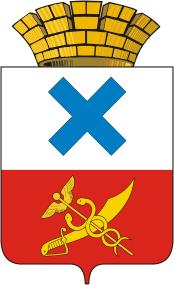 ПРОГРАММАкомплексного развития системы коммунальной инфраструктуры муниципального образования город Ирбит на 2015 – 2030 годыПРОГРАММНЫЙ ДОКУМЕНТЕкатеринбург 2015Государственное бюджетное учреждение Свердловской области «Институт энергосбережения»УТВЕРЖДЕНО:Постановлением АдминистрацииМуниципального образованияГород Ирбитот  14 сентября 2015 года  № 1526        Программа комплексного развития системы коммунальной инфраструктуры муниципального образования город Ирбит на 2015 – 2030 годыПРОГРАММНЫЙ ДОКУМЕНТДиректорГБУ СО «ИнЭС»	С.В. БанныхЕкатеринбург 201523СОДЕРЖАНИЕСОДЕРЖАНИЕ	4ПРОГРАММНЫЙ ДОКУМЕНТ	5Раздел   1.   Паспорт   программы   комплексного   развития   системы   коммунальнойинфраструктуры Муниципального образования город Ирбит Свердловской области на 2015-2030 годы.	5Раздел 2. Общие сведения Муниципальном образовании город Ирбит	102.1.1 Краткий анализ существующего состояния системы газоснабжения	142.1.2 Краткий анализ существующего состояния системы теплоснабжения	172.1.3 Краткий анализ существующего состояния системы водоснабжения	222.1.4 Краткий анализ существующего состояния системы водоотведения	302.1.5 Краткий анализ существующего состояния системы электроснабжения	342.1.6 Краткий анализ существующего состояния системы захоронения твердых бытовыхотходов (ТБО)	35Раздел  3.  Перспективы  развития  муниципального  образования  и  прогноз  спроса  накоммунальные ресурсы	413.1. Количественное определение перспективных показателей развития муниципальногообразования город Ирбит	413.2. Прогноз спроса на коммунальные ресурсы	46Раздел 4. Целевые показатели развития коммунальной инфраструктуры	49Раздел  5.  Программа  инвестиционных  проектов,  обеспечивающих  достижение  целевыхпоказателей	535.1. Программа инвестиционных проектов в водоснабжении и водоотведении	535.2. Программа инвестиционных проектов в теплоснабжении	535.3. Программа инвестиционных проектов в электроснабжении	545.4. Программа инвестиционных проектов в газоснабжении	545.5. Программа инвестиционных проектов в утилизации (захоронении) твердых бытовыхотходов	55Раздел 6. Источники инвестиций и тарифы	56Раздел 7. Управление программой	564ПРОГРАММНЫЙ ДОКУМЕНТРаздел 1. Паспорт программы комплексного развития системы коммунальной инфраструктуры Муниципального образования город Ирбит Свердловской области на 2015-2030 годы.Федеральный закон от 30.12.2004 г. №210-ФЗ «Об основах регулирования тарифов организаций коммунального комплекса». Постановление Правительства РФ от 14.06.2013 № 502 «Об утверждении требований к программам комплексного развития систем коммунальной инфраструктуры поселений, городских округов». Приказ Минрегионразвития РФ от 01.10.2013 N 359/ГС «Об утверждении методических рекомендаций по разработке программ комплексного развития систем коммунальной инфраструктуры поселений, городских округов». Стратегия социально-экономического развития Муниципального образования город Ирбит на период до 2020 года. Техническое задание на оказание услуг по разработке Программы комплексного развития системы коммунальной инфраструктуры Муниципального образования город Ирбит. 2.7 Договор от 29.06.2015г. возмездного оказания услуг № 24-15-51 по разработке программного документа к программе комплексного развития систем коммунальной инфраструктуры5организация максимально достоверного учёта потребления топливно-энергетических ресурсов; организация информационной открытости реализации Программы. приведение коммунальной инфраструктуры в соответствии со стандартами качества, обеспечивающими комфортные условия проживания в городе Ирбит. обеспечение санитарно-гигиенической и экологической безопасности территории Муниципального образования город Ирбит. Создание базового документа для дальнейшей разработки инвестиционных, производственных программ организаций коммунального комплекса Муниципального образования город Ирбит. Разработка единого комплекса мероприятий, направленных на обеспечение оптимальных решений системных проблем в области функционирования и развития коммунальной инфраструктуры Муниципального образования город Ирбит679Раздел 2. Общие сведения Муниципальном образовании город Ирбитмагистраль Екатеринбург — Тавда — Устье-Аха, а также автомобильные дороги, идущие на юго-запад к Камышлову и Артемовскому, на юго-восток — в Тюмень и Талицу, на северо-восток — в Туринск, на северо-запад — в Нижний Тагил и Алапаевск.Общая площадь муниципального образования город Ирбит — 6423 га. Со всех сторон граничит с Ирбитским МО. В северной части города заложен парк общегородского значения, в южной — расположена лесопарковая зона — массив «Бугры» с живописным рельефом, сосновыми и сосноберёзовыми лесами. В 20 км от города находится памятник природы «Белая горка», где сформирован комплекс детских оздоровительных учреждений. На северо-востоке (в междуречье Ницы и Ирбита) находится природный заповедник «Вязовая роща» (крайняя восточная точка распространения дикорастущих вязов на территории РФ). Главными водными артериями являются равнинные реки Ница и Ирбит, относящиеся к западносибирскому типу с характерным весенним половодьем. В районе города расположены месторождения диатомитов и стекольных песков. Карьеры занимают площадь 31 га.Численность проживающего населения на 01.01.2015 года – 37861 чел.Жилищный фонд Муниципального образования город Ирбит представлен, в основном, 4-5-этажной застройкой, а также усадебной и коттеджной застройкой. По состоянию на 2015 год общая площадь жилищного фонда в городе Ирбит составляла 966,3 тыс. м2, в том числе 689,9 тыс. м2 многоквартирный фонд.Жилой фонд в санитарно-защитных зонах составляет 39,97 тыс. м2 (4,4% от общего количества жилого фонда), из них одноэтажные – 24,44 тыс. м2 (61,1% от общего количества жилья, расположенного в СЗЗ), 2-эт. – 11,05 тыс. м2 (27,6%) (деревянный 2-эт. фонд – 5,3 тыс.м2), 3-эт. – 4,48 тыс. м2 (11,3%).Ветхий жилой фонд из общего количества жилого фонда в санитарно-защитных зонах составляет 9,07 тыс. м2 (22,7% от жилого фонда в СЗЗ), - это преимущественно индивидуальный жилой фонд.Город характеризуется высокой обеспеченностью учреждениями и предприятиями обслуживания: общеобразовательными школами, внешкольными учреждениями, учреждениями здравоохранения, спортивными залами, театрами, библиотеками, магазинами, гостиницами. В то же время в городе недостаточна обеспеченность дошкольными образовательными учреждениями, стадионами, дворцами культуры и кинотеатрами, предприятиями общественного питания, предприятиями бытового и коммунального обслуживания.состав образовательной школьной сети входит школа-интернат. городе развита сеть внешкольных учреждений: Дом детского творчества, спортивная школа, художественная школа. 10В городе развита сеть начальных и средних профессиональных учебных заведений.Исходя из анализа радиусов доступности дошкольных образовательных учреждений и школ, можно сделать вывод, что население г. Ирбита охвачено не полностью, что влечет за собой разработку дополнительных мероприятий.Комплекс учреждений здравоохранения города включает Центральную районную больницу, больницу им. Шестовских. Низка доля платных медицинский услуг, оказываемых населению.Сфера культуры и духовной жизни Ирбита характеризуется сформированным комплексом разноплановых учреждений, куда входят: Дворец культуры «Современник», включающий в себя кинотеатр; драматический театр им. Островского; централизованную библиотечную систему; филармонию; музей изобразительных искусств; историко-этнографический музей; музей графики; музей уральского искусства; музей мотоциклетного завода.Инфраструктура для обеспечения здорового образа жизни, занятий спортом и физической культурой населения включает 2 стадиона, 15 спортивных площадок, 8 спортивных залов.В городе имеется два пожарных депо с общим количеством пожарных автомобилей – 16 единиц.Обеспеченность учреждениями обслуживания населения города приведена в таблице 1.Таблица 1. Обеспеченность города Ирбита объектами инфраструктурыВ муниципальном образовании город Ирбит функционируют предприятия: ОАО «Молочный завод»; АОА «Ирбитский химико-фармацевтический завод»; ООО ПК «Ирбитский мотоциклетный завод»; ООО «Ирбитский завод Спецтехники»; ОАО «Ирбитское хлебоприемное предприятие»; ООО «Ирбитский хлебозавод».Историческая часть города, сформированная в дореволюционное время, имеет характерную планировку – пять лучей основных улиц сходятся на главной торговой площади города.Протяжённость улично-дорожной сети с твёрдым покрытием составляет 113,0 км, протяжённость магистральной сети составляет 40,42 км, плотность магистральной сети в городе достаточно высокая и составляет 2,5 км/км2.Основными транспортными магистралями города являются улицы Советская, Ленина, Революции, Пролетарская, Карла Маркса, Орджоникидзе, Кирова. Ширина улиц в «красных линиях» 20,0- 35,0 м, ширина проезжих частей 6,0 –9,0 м.Основным недостатком является отсутствие системы городских дорог, предназначенных для пропуска грузового и транзитного транспорта.Краткий анализ существующего состояния каждой из систем ресурсоснабжения (системы электроснабжения, теплоснабжения, водоснабжения, водоотведения, сбора и утилизации ТБО, газоснабжения)Коммунальная инфраструктура Муниципального образования город Ирбит обеспечи-вается следующими видами энергоресурсов:централизованное электроснабжение населения и организаций (ОАО МРСК-Урал, ПАО «Облкоммунэнерго»); централизованное   водоснабжение   населения   и   организаций   (МУП   ЖКХ «Водовод», ООО «Водоканал», МУП «Водоканал-сервис»);13децентрализованное снабжение населения и организаций сжиженным баллонным газом (ЗАО «Регионгазинвест», г. Ирбит); Эксплуатирующая организация ГРС «Ирбита» – ООО «Газпром трансгаз Екатеринбург». Газораспределительной организацией в городе Ирбит является ЗАО «Регионгаз-инвест»; централизованное водоотведение для населения в г. Ирбит (ООО «Водоканал», МУП «Водоканал-сервис», ОАО «ИХФЗ»); Муниципальное унитарное предприятие «Коммунал-сервис» МО г. Ирбит (вывоз отходов от жилищного фонда и объектов социально-бытового назначения) и МУП МО г. Ирбит «Благоустройство» (уборка дорог, удаление несанкционированных свалок); Теплоснабжение ЗАО «Регионгаз-инвест», МУП «Городские тепловые сети», ООО «Комсервис».Краткий анализ существующего состояния системы газоснабжения Институциональная структура (организации, работающие в данной сфере, действующая договорная система и система расчетов за поставляемые ресурсы)В качестве основного вида топлива для потребителей города Ирбит предусматривается использование природного газа Уренгойского месторождения, подаваемого по магистральному газопроводу Уренгой-Сургут-Челябинск, газопроводу-отводу Талица-Байкалово-Ирбит через ГРС «Ирбит», расположенную около деревни Гаева (на юго-востоке от города Ирбита).Газопровод-отвод Талица-Байкалово-Ирбит и ГРС «Ирбит» были построены и сданы в эксплуатацию в 2003 году. До этого в городе отсутствовал источник природного газа.Эксплуатирующая организация ГРС «Ирбита» – ООО «Газпром трансгаз Екатеринбург». Газораспределительной организацией в городе Ирбит является ЗАО «Регионгаз-инвест».Газоснабжение Муниципального образования город Ирбит осуществляет ЗАО «Регионгаз-инвест» природным и сжиженным газом. Расчеты за поставленный газ осуществляется по договорам согласно объемам поставленных ресурсов в соответствии с прямой системой договоров.В соответствии со схемой теплоснабжения, на городской территории действуют 17 источников тепловой энергии, образованных на базе котельных: 15 газовых котельных ЗАО «Регионгаз-инвест», 1 газовая котельная ОАО «Ирбитский химико-фармацевтический завод» и угольная котельная изолятора.До строительства газопровода-отвода Талица-Байкалово-Ирбит и ГРС «Ирбит» в 2003 году, в городе отсутствовал источник природного газа. Жилой фонд был частично газифицирован от резервуарных установок СУГ. Собственником резервуарных установок СУГ в г. Ирбите является муниципалитет, а эксплуатирующей организацией ОАО «Уральские14газовые сети». С развитием сети газораспределения от ГРС «Ирбит» количество абонентов ОАО «Уральские газовые сети» стремительно снижается в связи с более выгодной для потребителей ценой природного газа. В настоящее время абонентами ОАО «Уральские газовые сети» являются около 1400 квартир. Отказались от использования газа от резервуарных установок СУГ также около 1400 квартир. Неиспользуемые резервуарные установки СУГ постепенно ликвидируются.В соответствии с «Расчетной схемой газоснабжения Муниципального образования город Ирбит», разработанной в 2013 году ООО «НИИ новые технологии» (г. Тюмень), предусматривается строительство головного газорегуляторного пункта (ГГРП), размещаемого юго-восточнее жилого района «Южный», перевод газопровода высокого давления, проложенного от ГРС «Ирбит» до проектируемого ГГРП, со II категории давления (0,6 МПа) на I категорию давления (1,2МПа), а также строительство транзитного полиэтиленового газопровода Ø325х32,2 протяженностью 9 км от проектируемого городского ГГРП через территорию города для газоснабжения потребителей МО Ирбитское со строительством ГРП (газорегуляторных пунктов). Также в связи с ростом потребности в природном газе предполагается увеличение производительности ГРС «Ирбит» с 30 до 60 тыс. м3/ч.Характеристика системы ресурсоснабжения (основные технические характеристики источников, сетей и других объектов системы)В среднем по Российской Федерации уровень газификации (жилого фонда) природным газом на 01.01.2012 г. составил 56,65%, в том числе в городской местности – 61%, в сельской местности – 45,15 %. Уровень газификации квартир (домов) в Свердловской области на 01.01.2013 г. составил 53,79%: в городской местности – 62,83%, в сельской местности –15,84%.Сеть газораспределения от ГРС «Ирбит» является многоступенчатой и включает в себя следующие газопроводы:высокого давления II категории (избыточное давление 0,6 МПа); среднего давления (избыточное давление 0,3 МПа); низкого давления (избыточное давление 3000 Па). Схема сети газораспределения высокого давления II категории – кольцевая (Рисунок 1), что обеспечивает наиболее равномерный режим давления во всех точках отбора газа из распределительных газопроводов, а также повышает надежность системы газоснабжения.Природный газ поступает к крупным потребителям (котельные) по газопроводам высокого и среднего давления через головные газорегуляторные пункты (ГРП), на которых давление газа снижается до 0,3 МПа. Для снижения давления (до 3000 Па) и передачи газа в распределительную сеть низкого давления (к населению, мелким предприятиям и организациям) газ проходит через ГРП и ШРП.15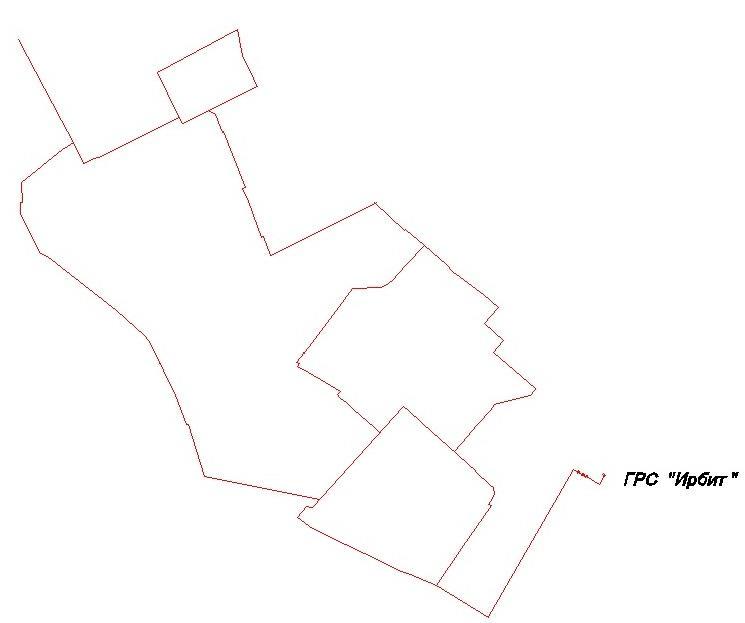 Рисунок 1. Схема сети газораспределения высокого давления города ИрбитВ Муниципальном образовании город Ирбит газифицировано 94 % всех источников тепловой энергии и 52,2 % всего жилого фонда, в связи с чем вопрос повышения уровня газификации муниципального образования является стратегическим в плане развития топливно-энергетического комплекса.Расчетный расход газа потребителями в городе Ирбит 18441,8 ст.м3/чМощность ГРС «Ирбит» - 32198 м3/час. Фактическая загрузка за 2012 год составила 16200 м3/час (максимально). Расчетный расход газа на 2028 год (с учетом реализации мероприятий предусмотренных схемами газоснабжения и теплоснабжения города Ирбит) составит:по МО город Ирбит: 32874 ст.м3/ч; по МО Ирбитское: 23248 ст.м3/ч; Итого по ГРС «Ирбит»: 56122 м3/ч. После реконструкции ГРС сможет полностью покрыть потребность Ирбитского муниципального образования в природном газе.Надежность работы системы16Газораспределительная система характеризуется стабильной работой. Контроль за состоянием газопроводов в городе Ирбит осуществляет ЗАО «Регионгаз-инвест».Воздействие на окружающую средуГазопровод является экологически чистым сооружением, ввод его в действие не оказывает существенного влияния на окружающую среду.Опасными событиями, которые могут оказать влияние на безопасность людей, являются пожары и аварии на сетях газоснабжения. Локализация последствий аварий производится средствами ЗАО «Регионгаз-инвест».Тарифы, плата (тариф) за подключение (присоединение), структура себестоимости производства и транспорта ресурсаТарифы устанавливаются согласно Постановлению РЭК Свердловской области.Среднемесячный платеж населения Муниципального образования город Ирбит составляет 4,23 руб/м3 при отсутствии приборов учета и 3,76 руб/м3с установленными ПУ.Качество поставляемых ресурсовТаблица 2. Состав и характеристики природного газа в г. ИрбитКачество поставляемого ресурса контролируется газоснабжающей организацией ЗАО «Регионгаз-инвест».2.1.2 Краткий анализ существующего состояния системы теплоснабженияИнституциональная структура (организации, работающие в данной сфере, действующая договорная система и система расчетов за поставляемые ресурсы)В сфере организации централизованного теплоснабжения на территории муниципального образования город Ирбит действуют три организации, две из которых являются теплоснабжающими: МУП «Городские тепловые сети» не имеет собственных источников тепловой энергии. Отпуск тепловой энергии осуществляется от бойлерной, в которой происходит нагрев воды паром, вырабатываемым котельной ОАО «Ирбитский химико-фармацефтическийзавод» (установленная мощность 46,5 Гкал). Также продажа тепловой энергии потребителям17осуществляется от угольной котельной СИЗО-2 (установленная мощность 3,19 Гкал), расположенной на территории следственного изолятора;ЗАО «Регионгаз-инвест», на территории г. Ирбит эксплуатирует 15 котельных суммарной тепловой мощностью 179,25 Гкал. ООО «Комсервис» осуществляет транспортировку тепловой энергии по собственным тепловым сетям от котельных № 1, 2, 3 ЗАО «Регионгаз-инвест». Тепловые сети находятся в эксплуатации МУП «Городские тепловые сети» (ориентировочная протяженность 140 п.км.) и ООО «Комсервис» (55,85 п.км.).Характеристика системы ресурсоснабжения (основные технические характеристики источников, сетей и других объектов системы)Сведения по объектам теплоснабжения муниципального образования город Ирбит представлены в таблице 3.Таблица 3. Характеристики источников тепловой энергии г.Ирбиткачестве топлива котельные ЗАО "Регионгаз-инвест" и ОАО «ИХФЗ» используют природный газ, а котельная СИЗО «№2» - уголь. районе «Центральный» тепловые сети являются закрытыми и выполнены в двухтрубном исполнении (за исключением сетей от котельной №7, где осуществляется отпуск тепловой для нужд ГВС, которые выполнены в четырехтрубном исполнении). районах «Южный» и «Южный-2» тепловые сети выполнены в четырехтрубном исполнении и являются закрытыми (за исключением сетей от котельных №2 и №4, где отсутствуют потребители ГВС). Зоны индивидуального теплоснабжения локализованы внутри зон централизованного теплоснабжения. Отсутствие структурированности систем теплоснабжения объясняется превалирующим развитием системы газоснабжения и низкой плотности тепловых нагрузок на территории индивидуальной застройки. Индивидуальное теплоснабжение осуществляется для 25% жилой застройки.Регулирование отпуска тепловой энергии осуществляется качественным методом, по графику 95/70 и 105/70 для Котельной №1.Протяженность тепловых сетей г. Ирбит составляет 195,55 п.км.Балансы мощности и ресурса (с указанием производства, отпуска, потерь при передаче, конечного потребления ресурса по группам потребителей)Годовой баланс тепла по муниципальному образованию город ирбит представлен в таблице 4.Годовой расход топлива по городу Ирбит представлен в таблице 5.Таблица 4. Балансы установленной, располагаемой тепловой мощности и тепловой мощности нетто, потерь тепловой мощности в тепловых сетях и присоединенной тепловой нагрузки по каждому источнику тепловой энергииОпределение объема фактически отпущенной тепловой энергии котельной ОАО «ИХФЗ», осуществляется по прибору учета с датчиками «Метран» и вычислителем «Текон-17».На всех котельных ЗАО «Регионгаз-инвест» установлены вычислители «Текон-19».Резервы и дефициты тепловой энергии.Суммарная нагрузка в сетевой воде, приведенная к расчетным условиям, а также величины резервов / дефицитов тепловой энергии приведены в таблице 6.Таблица 6. Баланс тепловой мощности котельных города ИрбитНадежность работы системыПо результатам расчетов, общий показатель надежности системы теплоснабжения составил 0,728, следовательно, систему теплоснабжения МО город Ирбит следует отнести к классу малонадежных. Расчет производился по методике, утвержденной Приказом Минрегиона России от 26.07.2013 №310.Воздействие на окружающую средуТепловая сеть является экологически чистым сооружением, ввод ее в действие не оказывает существенного влияния на окружающую среду.Во время работы котлов в атмосферу выбрасывается определенное количество вредных веществ. В их число входят: диоксид азота NO2, оксид азота NO, оксид углерода CO, оксид серы SO2, твердые частицы, бензапирен.Тарифы, плата (тариф) за подключение (присоединение), структура себестоимости производства и транспорта ресурсаТарифы и структура себестоимости производства и передачи тепловой энергии теплоснабжающих и эксплуатирующих организаций в тыс. рублей приведена в таблице 7.Таблица 7. Структура тарифов на тепловую энергию в г. ИрбитТехнические и технологические проблемы в системеИзнос сетей; Неравномерность температуры на вводе к потребителям по территории города; Состояние внутренних систем отопления; Отсутствие приборов учета у большинства потребителей; Отсутствие автоматики тепловых пунктов у потребителей. Краткий анализ существующего состояния системы водоснабжения Институциональная структура (организации, работающие в данной сфере, действующая договорная система и система расчетов за поставляемые ресурсы)Организациями, снабжающими питьевой водой население и предприятия города Ирбит, являются: муниципальное унитарное предприятие «Водоканал-Сервис» (северная часть города) и общество с ограниченной ответственностью «Водоканал» (южная часть города).Характеристика системы ресурсоснабжения (основные технические характеристики источников, сетей и других объектов системы)В настоящее время источниками хозяйственно-питьевого водоснабжения (ХПВ) Муниципального образования город Ирбит являются водозаборные сооружения Бердюгинского месторождения подземных вод, а также скважины: №12 (77089), №13 (8375), разведочные №11 и №19; и Ирбитского месторождения подземных: №11 (6825), №4 (7751),№13 (4561), №2 (7766), №5706, №3 (77090), №7 (7733).Централизованной системой водоснабжения в городе обеспечено в настоящее время 65,9% жилого фонда. Для водоснабжения частного сектора и неблагоустроенной застройки южной части города функционируют 20 водозаборных колонок, установленных вблизи скважин. Для отдельных потребителей вода подвозится транспортными средствами.22Обеспеченность жилой застройки централизованным водоснабжением в населенных пунктах, а также населенные пункты, не охваченные централизованными системами водоснабжения, представлены в таблице 8.Таблица 8. Сведения по объектам водоснабженияЮжная частьНаружное пожаротушение обеспечивается от пожарных гидрантов. На балансе МУП «Водоканал-Сервис» (в северной части города) числится 73 пожарных гидранта. На балансеООО «Водоканал» (в южной части города) числится 43 пожарных гидранта. Общее число пожарных гидрантов по городу составляет 116 штук. Действующих противопожарных водоемов в границах города нет. Расход воды из водопроводной сети на наружное пожаротушение составляет 2х25 л/с.Водоснабжение г. Ирбит представляет собой комплекс инженерных сооружений и процессов:Бердюгинское МПВСхема Бердюгинского МПВ представлена на рисунке 2Две насосные станции I-го подъема над скважинами №12 и №13; Магистрадьный водовод Ø500 мм; Водоочистные сооружения; Насосные станции второго подъема; Два магистральных водовода Ø500 мм. 23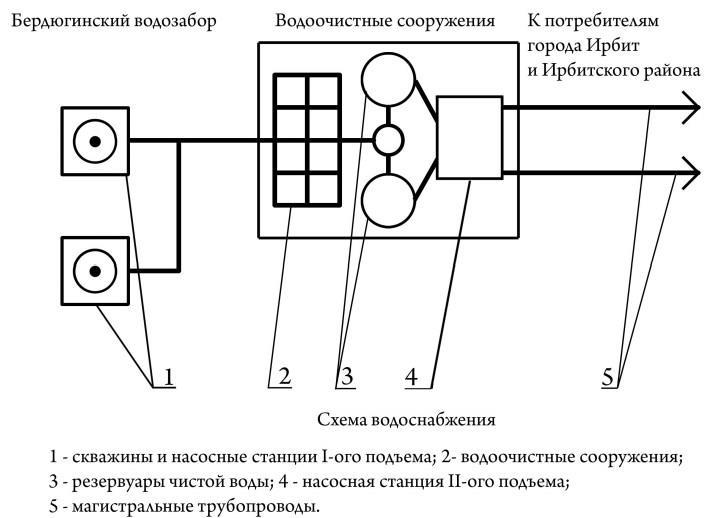 Рисунок 2. Инженергные сооружения БМПВБалансы мощности и ресурса (с указанием производства, отпуска, потерь при передаче, конечного потребления ресурса по группам потребителей)Общий водный баланс подачи и реализации воды города Ирбит представлен в таблице 9.Таблица 9. Общий водный баланс подачи и реализации воды г. ИрбитОбъем реализации холодной воды в 2013 году составил 13245,3 м3 в средние сутки и 15894,3 м3 в сутки максимального потребления.Доля поставки ресурса по приборам учета24Обеспеченность общедомовыми приборами учета в 2013 году находится в среднем на уровне 44% для многоквартирных домов и 45 % у частных домов.Удельное среднесуточное (за год) водопотребление на хозяйственно-питьевые нужды населения города Ирбит принято на основании показателей Генерального плана: для 2-5 этажных домов с благоустройством 260 л/сут. на человека, для индивидуальных домов – 185 л/сут. на человека.Данные по системе коммерческого учета воды на территории города Ирбит представлены в таблице 10.Таблица 10. Данные по системе коммерческого учета водыЗоны действия источников ресурсовСведения по объектам водоснабжения муниципального образования город Ирбит в пункте 3.1 Обосновывающих материалов.Резервы и дефициты по зонам действия источников ресурсов и по МО в целомФактическое водопотребление на нужды хозяйственно-питьевого водоснабжения населения за 2012 год составило 1723,8 тыс. м3., в средние сутки 4,10 тыс. куб. м, в максимальные сутки расход составил 4,72 тыс. куб. м. К 2023 году ожидаемое водопотребление составит 6906,61 тыс. куб. м/год, 18,92 тыс. куб. м в сутки. Резерв очистных сооружений составляет 5,4 тыс. куб. м в сутки.Качество поставляемых ресурсовДля обеспечения качества воды в процессе ее транспортировки производится постоянный мониторинг на соответствие требованиям СанПиН 2.1.4.1074-01. Обнаружено несоответствие воды скважины №13 нормативу содержания лития. Индекс стабильности равен I= -2,1, что свидетельствует о коррозионной активности. Данные о состоянии зон санитарной охраны (ЗСО) в городе Ирбит приведены в таблице 11.Таблица 11. Состояние ЗСО скважин г. Ирбит№Состояние ЗСОскважиныСеверная часть города№11      I пояс ЗСО радиусом 30м совмещается со II поясом.№4       В максимально возможных размерах (скважина находятся в жилой застройке).№13      I пояс ЗСО радиусом 30м совмещается со II поясом.№2       В максимально возможных размерах (скважина находятся в жилой застройке).№5706     Согласно расчету в паспорте скважины в радиусе 70 м вокруг скважины не должны строиться25сооружения, способствующие загрязнению водоносного горизонта.№3       Нет данных№7       Нет данныхЮжная часть городаСогласно «Паспорту на буровую скважину №7188» размеры I пояса ЗСО установлены радиусом№ 7188 50м. В границах I поясах жилые строения отсутствуют. К территории I пояса ЗСО ведет щебеночная дорога. Ограждение уделено от устья скважины на расстояние 35 м.В границах I пояса ЗСО жилые строения отсутствуют. На расстоянии 350-400м расположено здание№1Лыжной базы. Существует частичное ограждение, удаленное от устья скважины на расстояние 20м.На расстоянии 100-150м расположены: здание тубдиспансера, помещение прачечной, жилые дома №2 пос. Комсомольский с подъездными путями. Ограждениеудалено от скважины на расстояние 30-40м.№4       В границах I пояса ЗСО жилые строения отсутствуют.Согласно «Паспорту…» вокруг скважины на расстоянии 130 м не должны строиться сооружения, способствующие загрязнению водоносного слоя.№4597 Вокруг скважины на расстоянии 100-250м расположены: жилые здания, межбольничная аптека №431. Ограждение удалено от скважины на расстояние 40м.№3       Нет данных№2756     Нет данныхВ радиусе около 105 м. вокруг скважины не должны строиться сооружения, способствующие№4596загрязнению годоносного горизонтаСогласно паспорту в I пояс ЗСО должен быть включен№6474 участок размером 30х30м, в котором располагается скважина и головные водопроводные сооружения. ЗСО II пояса располагается на площади радиусом 100м вокруг скважины.№5749     Нет данных№5709     Нет данныхНадежность работы системыБольшая величина износа инженерных сооружений и трубопроводов (42,5% от общей протяженности имеют износ более 70%) обуславливает возникновение аварий и, как следствие, неудовлетворительное качество воды и её повышенные потери. На состояние трубопроводов могут оказывать влияние грунты, имеющие высокую коррозийную активность к металлу.Количество аварий на сетях водоснабжения в период с мая по декабрь 2012 года – 73 (38 МУП «Водоканал-сервис», 35 ООО «Водоканал»).Воздействие на окружающую средуДля обеззараживания воды используется гипохлорит натрия марки А, ГОСТ 11086-76, который поставляется ООО «Сода-хлорат» г. Березняки Пермской области в полиэтиленовых канистрах и бочках емкостью до 70 дм3 (затемненных). Транспортировка должна производиться автомобильным транспортом, перевозка по железной дороге запрещена. Массовая концентрация активного хлора не менее 190 г/дм3. Гипохлорит натрия – негорючее и невзрывоопасное вещество, при контакте с горючими органическими веществами в процессе высыхания может вызвать загорание. Хранение гипохлорита натрия предусмотрено на первом этаже станции обезжелезивания в герметичных закрытых банках с антикоррозийным покрытием. Кремнефтористый натрий используется для фторирования воды.26Поскольку раствор натрия является корродирующей средой, в баках и оборудовании предусматривается антикоррозийная защита. Склад кремнефтористого натрия хранится в одноэтажном здании вместе с установкой по фторированию, фтораторной, операторской и бытовыми помещениями. Кремнефтористый натрий поставляется во флягах емкостью 38 дм3 и должен храниться в течение не более 30 дней. Так как кремнефтористый натрий токсичен, то работа с ним предполагает особые требования к технике безопасности, приготовление раствора должно быть максимально механизировано и герметизировано.В технологическом помещении приготовления раствора предусмотрена местная вытяжная вентиляция. Все соединения трубопроводов и оборудования герметичны и не пропускают рабочих сред, производственный персонал обеспечен средствами индивидуальной защиты. Санитарно-защитная зона удовлетворяет требованиям СанПиН 2.2.1/2.1.1.11200-03 «Санитарно-защитные зоны и санитарная классификация предприятий, сооружений и иных объектов» и составляет 50 метров. В процессе работы станции возможен выброс хлорного газа при использовании гипохлорита натрия в атмосферу и воздух рабочей зоны. Концентрация данного газа ничтожно мала и поэтому не представляет целесообразность в осуществлении лабораторного контроля. В результате расчета рассеивания выявлено, что на границе СЗЗ концентрация загрязняющего вещества (Cl2) не превысит установленный норматив.27Тарифы, плата (тариф) за подключение (присоединение), структура себестоимости производства и транспорта ресурсаСогласно постановлению РЭК Свердловской области от 15.12.2014 г. №206-ПК «Об установлении тарифов в сфере водоснабжения и водоотведения организациям водопроводно-канализационного хозяйства в Свердловской области на 2015 год», тарифы приведен в таблице 12. Тарифы в сфере водоснабжения и водоотведения в г. Ирбит.Таблица 12. Тарифы в сфере водоснабжения и водоотведения в г. ИрбитМуниципальное унитарное предприятие Муниципального образования город Ирбит «Водоканал-сервис»Технические и технологические проблемы в системеОбщими проблемами в развитии и эксплуатации системы водоснабжения являются:Магистральный водовод от Бердюгинского МПВ до водоочистных сооружений представлен одной ниткой трубопровода и не имеет резерва, что может негативным образом сказаться на бесперебойности водоснабжения потребителей; Проблемным вопросом системы водопровода города Ирбит является её незакольцованность; Из-за необходимости капитального ремонта сетей водоснабжения отключены несколько пожарных гидрантов; В южной части города вода из артезианских скважин поступает с помощью насосных станций, которые, давно выработали свой физический и моральный ресурс - установки не автоматизированы, регулирование подачи воды на них производится вручную, с помощью задвижек. Это не позволяет максимально повысить оперативность и качество управления технологическими процессами; Некоторые скважины не имеют наземного павильона и не оборудованы краном для отбора проб воды (№7188); 28Существуют значительные проблемы с техническим состоянием ограждений I пояса ЗСО городских скважин. Требуется их восстановление; Большая часть городских водозаборов расположена в пределах жилой застройки, либо на территориях промышленных предприятий и не имеет зон санитарной охраны; Согласно плану ОАО «Уральский водоканалпроект» от 12.2005г. в ЗСО III пояса Бердюгинского участка Ирбитского МПВ попадают потенциально опасные объекты, в том числе несанкционированная свалка твердых бытовых отходов и скотомогильник ООО СХП «Прогресс»; Насосное оборудование эксплуатируется в состоянии высокой степени изношенности и не соответствует современным требованиям по надежности и электропотреблению. Оборудование обладает высокой энергоёмкостью, что приводит к высоким энергозатратам по доставке воды потребителям. Износ основных фондов НС II подъема на станции водоподготовки - 28%; Износ практически половины водопроводных сетей, обслуживающих северную часть города, составляет более 70%. Это главная причина не только сверхнормативных непроизводительных потерь воды (более 20%) и высокой аварийности водовода, но и крайне низкого качества водоснабжения потребителей. Коррозия металлических трубопроводов при транспортировке воды потребителям вызывает вторичное загрязнение и ухудшение качества воды; Удельный вес проб воды, отобранной в источниках воды, имеет отклонения от санитарных норм почти на 76 процентов. Кратность превышения установленных предельно-допустимых концентраций содержания железа, марганца, кремния, бора, брома, лития в них составляет от 1,5 до 9 раз. Водоподготовка воды, забираемой из одиночных скважин, отсутствует; Согласно результатам лабораторных испытаний (скважина №77089 Бердюгинского МПВ) пробы воды перед подачей в сеть не соответствуют требованиям СанПиН 2.1.4.1074-01 по следующим показателям: цветность, марганец; Сети и сооружения одного муниципального образования находятся на обслуживании двух разных специализированных организаций. Что не способствует слаженности и оперативности в решении проблем с обеспечением городских жителей хозяйственно-питьевым водоснабжением; Несанкционированный водоотбор населением воды из сети хозяйственно-питьевого водопровода на нужды полива приусадебных участков с врезкой до счетчика воды. 292.1.4 Краткий анализ существующего состояния системы водоотведенияИнституциональная структура (организации, работающие в данной сфере, действующая договорная система и система расчетов за поставляемые ресурсы)Организациями, оказывающими услуги по водоотведению жителям, а также предприятиям г. Ирбит, являются МУП «Водоканал-Сервис» и ООО «Водоканал». Зоны ответственности между предприятиями разграничены аналогично системе водоснабжения: северная часть (МУП «Водоканал-Сервис») и южная часть (ООО «Водоканал»).Характеристика системы ресурсоснабжения (основные технические характеристики источников, сетей и других объектов системы)В настоящее время на территории Муниципального образования город Ирбит имеется две независимые системы водоотведения в южной и северной части города. Транспортировка сточных вод до очистных сооружений осуществляется:наружными сетями водоотведения, протяженностью 50,7 км (25,9 – северная часть, 24,8 – южная часть); тремя канализационными насосными станциями перекачки; Сведения о зонах централизованного и нецентрализованного водоотведения представлены в таблице 13.Таблица 13. Сведения о зонах централизованного и нецентрализованного водоотведения г. ИрбитОсновными проблемами системы канализации являются высокая степень физического износа сооружений и оборудования и ограниченность финансовых средств для своевременной замены устаревшего оборудования и ремонта сооружений из-за несоответствия действующих тарифов необходимым фактическим затратам.Балансы мощности и ресурса (с указанием производства, отпуска, потерь при передаче, конечного потребления ресурса по группам потребителей)Проектная производительность очистных сооружений г. Ирбит – 23000 м3/сут.Сведения о поступлении сточных вод в централизованную систему водоотведения 2013г. приведены в таблицеТаблица 14.30Таблица 14. Сведения о поступлении сточных вод в централизованную систему водоотведенияНадежность работы системыБольшой износ существующих канализационных сетей требует их замены и реконструкции. Сети водоотведения в Муниципальном образовании город Ирбит имеют износ 49%, количество аварий за 2008 год – 83.Введенная в эксплуатацию в 1985 г., главная канализационная насосная станция (ГКНС), имеет износ основных фондов 81%.Износ очистных сооружения в настоящее время составляет 81 %.Воздействие на окружающую средуСистема водоотведения включает в себя: канализационные сети, насосные станции, канализационные колодцы, очистные сооружения. Транспортировка хозяйственно-бытовых сточных вод происходит по самотечным и по напорным коллекторам через канализационную насосную станцию. Совместно с хозяйственно-бытовыми сточными водами в систему канализации попадают ливневые и талые воды, ввиду неразвитости системы ливневой канализации.Очистные сооружения эксплуатируются с 1985 года, реконструкция и расширение которых не производилось. Износ основного фонда очистных сооружений составляет 81%. Очистные сооружения включают следующие этапы очистки:механическую – на решетках, песколовках и первичных отстойниках; биологическую – в аэротенках и вторичных отстойниках; обеззараживание – хлором в контактных резервуарах; обработку осадков – в илоуплотнителях, аэробных стабилизаторах, иловых площадках. Сброс очищенных сточных вод осуществляется в р. Ница. Вся система водоотведения в городе оказывает негативное влияние на объекты окружающей среды, главным образом, на водоемы и почву. Основная причина этому – высокая степень физического износа31действующих основных фондов, а также неорганизованное поступление ливневых, талых и дренажных вод в хозяйственно-бытовую систему водоотведения, попадание не нормативно-очищенных производственных сточных вод от предприятий общепита в сети водоотведения ввиду отсутствия локальных очистных сооружений.Анализ фактических сбросов загрязняющих веществ в реку Ница в 2007 приведен в таблице 15.Таблица 15. Объем фактических сбросов в р. Ница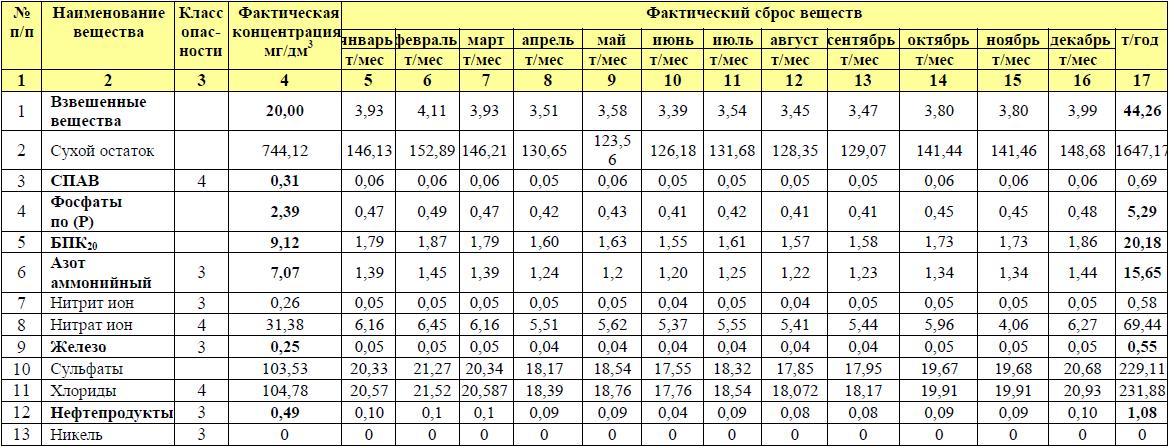 Сточные воды, прошедшие через очистные сооружения канализации, остаются недоочищенными согласно нормативным требованиям и сбрасываются в природную среду без полной очистки. Для снижения вредного воздействия на водный бассейн необходимо выполнить реконструкцию (новое строительство) существующих сооружений с внедрением новых технологий. Регулярный контроль над качеством сточных вод производится согласно графику лабораторного контроля.Тарифы, плата (тариф) за подключение (присоединение), структура себестоимости производства и транспорта ресурсаТариф  за  водоотведение  МУП  «Водоканал-сервис»  составляет  25,11  руб.,  ООО«Водоканал» (транспортировка) 3,73 руб., ОАО «ИХФЗ» (транспортировка) 2,00.Технические и технологические проблемы в системеОграниченность финансовых средств для своевременной замены устаревшего оборудования и ремонта сооружений; Высокая степень физического износа действующих основных фондов; Система канализации в городе развита недостаточно, часть коллекторов требуется переложить в связи с малым диаметром и неудовлетворительным техническим состоянием; Насосная станция перекачки, расположенная на территории ОАО «ИХФЗ», в период паводков затапливается и при аварийном отключении неочищенные хозяйственно-бытовые стоки сбрасываются в р. Ницу; 32Высокая аварийность, связанная с износом коллекторов и сетей канализации; Значительное увеличение объемов работ по замене насосного оборудования и запорной арматуры на канализационных насосных станциях; Недостаточная пропускная способность сетей водоотведения в районах уплотнения застройки; Неорганизованное поступление ливневых, талых и дренажных вод в хозяйственно-бытовую систему водоотведения; Попадание не нормативно-очищенных производственных сточных вод от предприятий общепита в сети водоотведения ввиду отсутствия локальных очистных сооружений; Коллектор Ø500, по которому стоки отводятся от застройки по ул. Логинова на очистные сооружения, находится в аварийном состоянии, стоки фактически сбрасываются на рельеф; Несоответствие технологии очистки современным требованиям по обеспечению качества очистки сточных вод ОС; Строительные конструкции практически всех сооружений находятся в неудовлетворительном техническом состоянии, разрушены, часть из них выключена из работы; Эксплуатация ОС сопряжена с опасностью проведения эксплуатационных и ремонтных работ; Конструкции ОС находятся на грани срыва инженерной и санитарно-эпидемиологической устойчивости, не обеспечивают заданный гидравлический режим и не соответствуют современным требованиям, предъявляемым к качеству очищенных сточных вод; Существующие технологии обработки осадков не обеспечивают решение проблемы утилизации осадков без создания техногенной нагрузки на окружающую среду; Отсутствуют сооружения доочистки сточных вод от биогенных и органических веществ; Проектная производительность очистных сооружений не соответствует фактической загрузке, требуется их реконструкция; Ввиду отсутствия общегородских очистных сооружений ливневой канализации, поверхностные водоемы города получают дополнительный источник поступления загрязняющих веществ: ливневые и талые воды. 332.1.5 Краткий анализ существующего состояния системы электроснабженияИнституциональная структура (организации, работающие в данной сфере, действующая договорная система и система расчетов за поставляемые ресурсы)Централизованное электроснабжение Муниципального образования город Ирбит осуществляют ОАО «МРСК Урала» и ПАО «Облкоммунэнерго».Характеристика системы ресурсоснабжения (основные технические характеристики источников, сетей и других объектов системы)Источниками электроснабжения города являются электроподстанции (ПС):ПС "Ирбит" 110/35/6 кВ (Т-1 20 МВА, Т-2 40 МВА), запитанная двумя тупиковыми ВЛ 110 кВ от ПС "Ница" 220/110/10 кВ; ПС "ИМЗ" 110/6 кВ (2 тр. х 25 МВА), запитанная по одной отпаечной ВЛ 110 кВ и одной ВЛ 110 кВ с ПС "Ница" 220/110/10 кВ; ПС "Ирбит-Городская" 35/10 кВ (Т-1-6 3 МВА, Т-2 5,6 МВА), запитанная по двум ВЛ 35 кВ от ПС "Ирбит"; ПС "Бердюгино" 110/10 кВ (Т-1 16 МВА, Т-2 10 МВА), получающая питание по шлейфовому заходу ВЛ 110 кВ "Ница-Бердюгино" и ВЛ 110 кВ "Бердюгино-Еремино"; ПС "Гаево" (2 тр. х 10 МВА), запитанная отпайками 110 кВ от двух ВЛ 110 кВ "Ница-Новгородово" и "Ница-Краснополянск". Потребление электроэнергии в настоящее время (2015 г) – 27,2 МВт. Прирост величины потребление электрической энергии объясняется подключением новых потребителей, а также развитием промышленности.Сумма кредиторской задолженности организаций, для которых оказание жилищно-коммунальных услуг является основным видом деятельности в городе Ирбит по данным на 01.01.2015 г. составила: текущая – 33437 тыс. руб., просроченная 15949,28 тыс. руб.Балансы мощности и ресурса (с указанием производства, отпуска, потерь при передаче, конечного потребления ресурса по группам потребителей)Балансы мощности и другие характеристики представлены в разделе 3 Обосновывающих материалов.Тарифы, плата (тариф) за подключение (присоединение), структура себестоимости производства и транспорта ресурсаПо данным, предоставленными администрацией муниципального образования, стоимость электроэнергии для населения приведен в таблице Таблица 16.34Таблица 16. Тарифы на электроэнергию для населенияТариф за разовое подключение электрической энергии - 560 руб., остальные тарифы дифференцированы в зависимости от заявленной мощности.Воздействие на окружающую средуОтработанное трансформаторное и моторное масло, отработанные покрышки, перегоревшие ртутные лампы утилизируются специализированными организациями в соответствии с договорами.Технические и технологические проблемы в системеСущественных аварий на электрических сетях не происходило. За состоянием сетей следят ПО «Артёмовские тепловые сети» филиала ОАО «МРСК – Урала» - «Свердловэнерго», ПАО «Облкоммунэнерго».2.1.6 Краткий анализ существующего состояния системы захоронения твердых бытовых отходов (ТБО)Институциональная структура (организации, работающие в данной сфере, действующая договорная система и система расчетов за поставляемые ресурсы)Санитарную очистку в городском округе выполняют Муниципальное унитарное предприятие «Коммунал-сервис» МО г. Ирбит (вывоз отходов от жилищного фонда и объектов социально-бытового назначения) и МУП МО г. Ирбит «Благоустройство» (уборка дорог, удаление несанкционированных свалок).В настоящее время отсутствует системный подход к сбору и обезвреживанию медицинских отходов. Каждая больница самостоятельно отвечает за произведенные отходы, заключая договоры на вывоз для захоронения на полигон МУП «Коммунал-сервис».Существующее положение в сфере обращения с опасными медицинскими отходами в г. Ирбит не соответствует действующим СанПиН 2.1.7.228-99 «Правила сбора, хранения и удаления отходов лечебно-профилактических учреждений», т.к. сохраняются факторы потенциальной опасности инфекционного заражения в условиях высокого эпидемиологического уровня инфекционных заболеваний, плохое финансовое положение35медицинских учреждений не позволяет решить проблемы с обезвреживанием отходов самостоятельно.Сбор ТБО происходит в металлические контейнеры, установленные на территории домовладений. Планово-регулярной системой сбора и вывоза твердых бытовых отходов в Ирбите охвачено 70% населения. В городе существует комбинированная система сбора ТБО: контейнерная и позвонковая.Контейнерная система обслуживает благоустроенный жилищный фонд (микрорайон «Комсомольский», квартал № 163 и квартал №109). В микрорайоне «Комсомольский» специально оборудованных контейнерных площадок с ограждением по периметру – 3. Все они имеют подъездные пути, контейнеры стоят на асфальтовом покрытии.В квартале № 163, контейнерных площадок – 2, контейнера стоят на бетонированных плитах. В квартале № 109, на ул. Елизарьевых, организована новая контейнерная площадка с ограждением и бетонным основанием. Сбор ТБО осуществляется в несменяемые металлические контейнеры разной емкости (0,5 м3, 0,47 м3, 0,49 м3).Позвонковая система сбора ТБО обслуживает частный жилищный сектор и частично благоустроенный жилищный фонд (квартал № 84, ул. Логинова). В неблагоустроенном муниципальном жилищном фонде во дворах стоят по 1 - 2 контейнера непосредственно на земле и деревянные ящики для сбора ТБО.Контейнеры для сбора ТБО находятся на балансе МУП МО «Коммунал-сервис».Сбор твердых отходов и очистку дворовых территорий, уборку контейнерных площадок осуществляет унитарное муниципальное предприятие «Коммунал-сервис». Вывоз ТБО осуществляется в соответствии с маршрутными графиками на договорной основе, в сроки, предусмотренные санитарными правилами не реже 1 раза в 3 дня в холодное время года, в теплое время - ежедневный вывоз. В летний период вывоз ТБО от жителей частного сектора осуществляется 1 раз в неделю согласно требованиям п. 2.2 «Санитарных правил содержания территорий населенных мест», № 4690-88.Вывоз ТБО от объектов инфраструктуры осуществляется на основании заявок либо самовывозом.Размещение промышленных отходов на полигоне осуществляется МУП «Коммунал-сервис».На территории гаражных кооперативов и садов не оборудованы контейнерные площадки, что приводит к образованию несанкционированных свалокДля сбора жидких отходов в неблагоустроенном муниципальном жилищном секторе устроены дворовые помойницы, которые имеют водонепроницаемый выгреб. Сверху помойницы находится решетка для отделения твердых фракций.Жидкие отходы от неблагоустроенного жилищного фонда вывозятся по заявочной системе. Для этих целей МУП «Коммунал-сервис» имеет на балансе 8 ассенизационных36машин, которые осуществляют вывоз ЖБО на перекачивающую насосную станцию очистных сооружений.Жидкие отходы из частных домов и коттеджей вывозятся по заявочной системе.Основной задачей зимней уборки дорожных покрытий является обеспечение нормальной работы городского транспорта и движения пешеходов. Уборка городских территорий зимой трудоемка. Сложность организации уборки связана с неравномерной загрузкой парка снегоуборочных машин, зависящей от интенсивности снегопадов, их продолжительности, количества выпавшего снега, а также от температурных условий. Городские территории зимой убирают в два этапа: 1) расчистка проезжей части улиц и проездов; 2) удаление с городских проездов собранного в валы снега.Основными операциями летней уборки являются подметание и мойка дорог. Мойка проезжей части и лотков производится на улицах, имеющих ливневую канализацию, хорошо спрофилированные лотки и уклоны (от 0,5% и более), и выполняется поливомоечными машинами, оборудованными специальными насадками. В г. Ирбит отсутствуют дороги, оборудованные ливневой канализацией, следовательно, мойка проезжей части дорог не проводится.Характеристика системы ресурсоснабжения (основные технические характеристики источников, сетей и других объектов системы)2008 г в Ирбите построена 41 контейнерная площадка, из них 16 оборудованных, всего городе установлено 215 контейнеров емкостью 0,75 м3. Площадки для КГО не оборудованы, данные отходы размещаются на площадках ТБО.Сбор ТБО от промышленных предприятий осуществляется в основном МУП «Коммунал-сервис».Предприятия инфраструктуры и население Муниципального образования город Ирбит являются источниками образования следующих опасных отходов 1-3 класса: использованные люминесцентные лампы, термометры, кислоты, щелочи, свинцово-кислотные аккумуляторные батареи, сухие батареи, лаки и краски, отработанные шины, промасленная ветошь. Централизованный сбор и обезвреживание опасных отходов 1-3 класса от населения на территории города не производится. Промышленные предприятия производят сбор опасных отходов 1-3 класса самостоятельно. Для обезвреживания отходы передаются специализированным организациям.Отходы, образующиеся в гаражных массивах, состоят из обтирочного материала, содержащего ГСМ, аккумуляторов, шин, и соответствуют 2-3 классу опасности отходов. Организованный сбор и вывоз ТБО от гаражных кооперативов не производится, отходы поступают в контейнерные площадки жилого сектора.В г. Ирбит разнопрофильные больничные учреждения сосредоточены на территории медгородка. Кроме стационарных больничных учреждений, расположенных на территории медгородка, в городе располагается несколько поликлиник и стоматологических учреждений.37Лечебно-профилактические учреждения на территории города Ирбит образуют опасные отходы классов А, Б, В. Г и Д.В настоящее время отсутствует системный подход к сбору и обезвреживанию медицинских отходов. Каждая больница самостоятельно отвечает за произведенные отходы, заключая договоры на вывоз для захоронения на полигон МУП «Коммунал-сервис».Транспортирование ТБО на территории города Ирбит осуществляется с помощью машин МУП «Коммунал-сервис». Сведения о парке машин и механизмов МУП МО г. Ирбит «Коммунал-сервис» представлены в таблице 17.Таблица 17. Парк машин и механизмов МУП "Коммунал-сервис".Твердые бытовые отходы, собираемые МУП «Коммунал-сервис» от населения благоустроенного сектора и предприятий инфраструктуры г. Ирбит, а так же промышленных предприятий, размещаются на полигоне ТБО. Полигон ТБО расположен в районе д. Бузина, в 6 км севернее железнодорожного моста через р. Ница в г. Ирбит, в 50-70 м западнее железнодорожного полотна, в 2,9 км от р. Ница за пределами ее водоохраной зоны. На момент38разработки программы комплексного развития коммунальной инфраструктуры муниципального образования город Ирбит полигон находится в ведении МУП «Коммунал-сервис». Однако с 19 июня 2015 года полигон передается в аренду ООО «Урал-СОТ», Свердловская область, город Березовский.Специализированные предприятия, занимающиеся переработкой твердых бытовых отходов, отсутствуют.Балансы мощности и ресурса (с указанием производства, отпуска, потерь при передаче, конечного потребления ресурса по группам потребителей)Жидкие бытовые отходы от населения поступают на насосную станцию перекачки сточных вод очистных сооружений, которая расположена по ул. Советская, 100. Сооружения биологической очистки имеют проектную производительность 8506 тыс. м3/год. В настоящее время используемая мощность очистных сооружений ниже проектной производительности в 1/3 раза. Это объясняется тем, что произошло сокращение производственных мощностей градообразующих предприятий, таких как ИМЗ, АПЗ, ЖБИ, Кирпичный завод, а также из-за снижения численности населения.Годовой объем ТБО в Муниципальном образовании город Ирбит составляет 135,65 тыс. м3/год. Объем КГО 6782,35 м3/год.Расчет объемов образования ТБО для жилищного фонда производился в соответствии с определенной фактической нормой.В таблице 18 приведен расчет годового накопления ТБО в городе Ирбит, на текущий момент исходя из нормы накопления:для жителей благоустроенного жилищного фонда норма составляет 1,35 м3/год на 1 человека; неблагоустроенного жилищного фонда норма составляет 1,49 м3/год на 1 человека; частного сектора – 1,39 м3/год. В лечебно-профилактических учреждениях города Ирбит образуются следующие классы отходов (Таблица 19):39Таблица 19. Классификация отходов ЛПУОбъём бытовых отходов, вывозимых из выгребных ям на очистные сооружения, составляет 163000 м3/год.Таблица 20. Сведения об отходах, принятых на полигон ТБО г.ИрбитНа свалку принимаются твердые бытовые отходы, нетоксичные промышленные отходы, пищевые продукты, подлежащие уничтожению по распоряжению СЭН. В 2007 г. на свалку вывезено: твердых бытовых отходов – 40,430 м3 (10,427 тыс. т).Воздействие на окружающую средуНаблюдения за загрязнением атмосферного воздуха в районе расположения полигона не проводятся. В настоящее время на свалке происходят процессы биохимического разложения: в аэробной зоне миграционный поток, направленный вверх, представлен углекислым газом и летучими органическими веществами; в аэробной зоне в составе восходящего газового потока присутствуют CO2, CH4, H2S.Полигон бытовых отходов города Ирбит не имеют противофильтрационного экрана, надежной обваловки, сооружений для сбора и использования фильтрата, других сооружений необходимых для нормальной эксплуатации, в частности для обеззараживания ходовой части40мусоровозов, бытовых помещений для персонала, соответствующих характеру и специфике труда.Обезвреживание ЖБО осуществляется на очистных сооружениях канализации. Хозяйственно-бытовые сточные воды проходят механическую обработку стоков, биологическую очистку, обеззараживание стоков гипохлоритом натрия.В настоящее время отсутствует системный подход к сбору и обезвреживанию медицинских отходов. Каждая больница самостоятельно отвечает за произведенные отходы, заключая договоры на вывоз для захоронения на полигон МУП «Коммунал-сервис».Пункт для приема опасных отходов у населения (отходы от обслуживания автомобилей, ртутные лампы, батарейки, оргтехника) отсутствует. Данные отходы собираются управляющими компаниями, которые заключают договора на утилизацию отходов со специализированными предприятиями.Тарифы, плата (тариф) за подключение (присоединение), структура себестоимости производства и транспорта ресурсаНорматив накопления на 1 чел. – 1,92 м3 в год, Тариф на вывоз ТБО (транспортные расходы) – 198,65руб./м3, тариф на утилизацию ТБО – 60 руб./м3. Тариф на 1 человека в месяц = (198,65+60)*1,92/12 мес. = 41,38 руб.Технические и технологические проблемы в системеотсутствие организованного сбора и обезвреживания отходов медицинских учреждений; несмотря на планово-регулярную систему удаления отходов с дворовых территорий, на контейнерных площадках отмечено переполнения контейнеров и засорение прилегающих территорий; из 8 мусоровозов, 6 – имеют 100% износ; значительное количество стихийных свалок; не организован сбор и удаление крупногабаритных отходов с дворовых территорий; большая  часть  жителей  частного  сектора  не  охвачена  сбором  и  вывозом  ТБО (20%). Раздел 3. Перспективы развития муниципального образования и прогноз спроса на коммунальные ресурсы3.1. Количественное определение перспективных показателей развития муниципального образования город ИрбитФактическая и перспективная численность населения муниципального образования город Ирбит, как один из перспективных показателей развития, представлен в таблице 21.41Таблица 21. Численность населения города ИрбитВ данном разделе используются данные социально-экономического развития муниципального образования на первое полугодие по состоянию на 01.01.2014г. (существующее положение), на 1-ую очередь – до 2020г., и на расчетный срок – до 2030г.Численность постоянно проживающего населения на 01.01.2014 г. составляет 37861 человек.Жилищный фонд Муниципального образования город Ирбит представлен, в основном, 4-5-этажной застройкой, а также усадебной и коттеджной застройкой. По состоянию на 2015 год общая площадь жилищного фонда в городе Ирбит составляла 966,3 тыс. м2, в том числе 689,9 тыс. м2 многоквартирный фонд.Территория жилой застройки г. Ирбит состоит из трех микрорайонов: Центральный, Южный и Южный-2. В перспективе планируется строительство микрорайона «Стрела».При рассмотрении изменения численности населения города Ирбит видна четкая тенденция к уменьшению численности населения. Так в 2006 году численность населения составляла 41895 человек, а к 2015 году снизилась до 37861. Однако, согласно данным генерального плана Муниципального образования город Ирбит, к концу рассчетного срока (2030 год) ожидается увеличение численности населения до 42000 человекМероприятиями социально-экономического развития поселения, в частности, реализацией жилищной политики на расчетный срок, планируется общее увеличение численности населения.В Муниципальном образовании город Ирбит на период до 2030г. предполагается преобладание 4-5 этажной застройки в объеме нового жилищного строительства.2025 году составит 1093,8 тыс.м2. Средняя обеспеченность населения жильем составит 26 м2/чел., а к 2028 году жилищный фонд города планируется увеличить до 1132 тыс. м2, что позволит увеличить среднюю жилищную обеспеченность до 26,8 м2 на человека.настоящему времени, согласно данным «Проекта планировки и межевания территории границах земельного участка с кадастровым номером 66:44:103001:1154, расположенного в Муниципальном образовании город Ирбит Свердловской области», утвержденного Решением Думы МО город Ирбит №80 от 31.01.2013 года, в городе Ирбит планируется постройка двух новых микрорайонов: «Стрела» и «Звезда». Микрорайон «Стрела» будет располагаться в 1,5 километрах к юго-западу от основного массива города. Данный район планируется для развития под жилую застройку с инфраструктурой в целях однократно бесплатного предоставления льготным категориям граждан 316 земельных участков под индивидуальное жилое строительство общей площадью 25 680 м2 и объекты общественного назначения. В микрорайоне «Стрела» планируется42строительство детского дошкольного учреждения на 100 мест и общеобразовательного учреждения на 250 мест, и также физкультурно-оздоровительного комплекса, магазина, газовой котельной, насосной станции, водозаборной скважины.Для микрорайона «Звезда» сформирован земельный участок с кадастровым номером 66:44:103001:1155. Обеспеченность района инженерной и транспортной инфраструктурой определится проектом.состав образовательной школьной сети входит школа-интернат. городе развита сеть внешкольных учреждений: Дом детского творчества, спортивная школа, художественная школа. городе развита сеть начальных и средних профессиональных учебных заведений. Исходя из анализа радиусов доступности дошкольных образовательных учреждений и школ, можно сделать вывод, что население г. Ирбита охвачено не полностью, что влечет за собой разработку дополнительных мероприятий.Комплекс учреждений здравоохранения города включает Центральную районную больницу, больницу им. Шестовских. Низка доля платных медицинский услуг, оказываемых населению.Сфера культуры и духовной жизни Ирбита характеризуется сформированным комплексом разноплановых учреждений, куда входят: Дворец культуры «Современник», включающий в себя кинотеатр; драматический театр им. Островского; централизованную библиотечную систему; филармонию; музей изобразительных искусств; историко-этнографический музей; музей графики; музей уральского искусства; музей мотоциклетного завода.Инфраструктура для обеспечения здорового образа жизни, занятий спортом и физической культурой населения включает 2 стадиона, 15 спортивных площадок, 8 спортивных залов.В городе имеется два пожарных депо с общим количеством пожарных автомобилей – 16 единиц. Такого количества пожарной техники достаточно на весь город.Обеспеченность учреждениями обслуживания населения города приведена в таблице 22.Таблица 22. Обеспеченность населения г. Ирбит объектами СКБПромышленные и коммунально-складские предприятия размещаются, в основном, вдоль магистральной железнодорожной линии Екатеринбург-Тавда-Устье-Аха и сосредоточены в трех зонах – Западной, Центральной, Восточной.Западная коммунально-промышленная зона объединяет следующие предприятия: ОАО «Ирбитское хлебоприемное предприятие», нефтебаза ОАО «Свердловскнефтепродукт», МУП ГПП «Ирбит-Авто», ИРЭС Артемовских электросетей филиала.К центральной промышленно-коммунальной зоне относятся следующие предприятия: ОАО «Ирбитский хлебопекарный завод», ОАО «Уральские газовые сети, ООО «НПК «ОКПУР».Восточная промышленно-коммунальная зона объединяет следующие предприятия: ОАО «Химико-фармацевтический завод», ООО «Строительная компания «Монолит», «Агрос», Ирбитское строительное управление, «Стройкомплекс», котельная «Регионгаз-инвест» мощностью 75 МВт, ООО «Ница», «Сельхозтехника», Предприятие «ВИКО», ООО«Теплоизоляционные материалы-СА, Межколхозный лесхоз, очистные сооружения.Кроме того, площадки промышленно-коммунального назначения размещаются среди жилых кварталов: ОАО «Ирбитский автоагрегатный завод», «Ирбитский молочный завод», «Швейная фабрика», «Мебельная фабрика».453.2. Прогноз спроса на коммунальные ресурсыНаряду с прогнозами территориального развития города важное значение при разработке программы комплексного развития систем коммунальной инфраструктуры играет оценка потребления товаров и услуг организаций коммунального комплекса. Во-первых, объемы потребления должны быть обеспечены соответствующими производственными мощностями организаций коммунального комплекса. Системы коммунальной инфраструктуры должны обеспечивать снабжение потребителей товарами и услугами в соответствии с требованиями к их качеству, в том числе круглосуточное и бесперебойное снабжение. Во-вторых, прогнозные объемы потребления товаров и услуг должны учитываться при расчете надбавок к тарифам, которые являются одним из основных источников финансирования инвестиционных программ организаций коммунального комплекса.ЭлектроснабжениеЭлектропотребление жилой застройки города на коммунально-бытовые нужды составит:в настоящее время 2015 г – 27,2 МВт; на расчетный срок (2025 г) – 30,9 МВт. ТеплоснабжениеПрогноз спроса на тепловую энергию с учетом реализации мероприятий по модернизации системы теплоснабжения Муниципального образования города Ирбит приведен в таблице 23. Увеличение присоединяемой нагрузки объясняется ростом численности населения Муниципального образования города Ирбит к расчетному сроку, а также вводом новых объектов перспективного строительства и развитием промышленной инфраструктуры.К концу первой очереди потребление тепла в городе Ирбит составит: 221456 Гкал на нужды ГВС и 2442 Гкал на отопление. К концу первой очереди потребление тепла в городе Ирбит составит: 234195 Гкал на нужды ГВС и 42946 Гкал на отопление.46Таблица 23. Прогноз спроса на тепловую энергию Муниципального образования город Ирбит4748Холодное водоснабжение и водоотведениеНа территории города Ирбит имеется 16 скважин, мощность которых составляет 11399,6 м3/сут. В 2013 году водопотребление составило 18347,9 м3/сут (в сутки максимального потребления). В связи с развитием муниципального образования на 2023 водопотребление составит 18491,4 м3макс./сут.Объем водоотведения в настоящее время составляет 14551,8 м3 макс./сут.. На перспективу до 2023 года 14661 м3/ макс./сут.ГазоснабжениеУвеличение потребления газа на период действия Программы ежегодно будет расти в связи с газификацией региона и строительством жилых домов с индивидуальным отоплением.Мощность ГРС в настоящее время – 32198 м3./ час.Ожидаемое потребление газа в Муниципальном образовании с учетом реализации проектов в сфере газоснабжения, составит 56122 м3/ч, в том числе: 12498 м3/ч источниками тепловой энергии, 1935 м3/ч предприятиями, 18442 м3/ч потребителями города Ирбит, 23248,25 потребители в Ирбитском муниципальном образовании.Сбор и утилизация твёрдых бытовых отходовперспективе предполагается увеличение объемов образующихся твёрдых бытовых отходов, как в абсолютных величинах, так и на душу населения и усложнение морфологического состава твердых бытовых отходов, включающих в себя всё большее количество экологически опасных компонентов. перспективе до 2025 года ожидается увеличение объема ТБО до 145 тыс. м3/год. В том числе: 39,4 тыс. м3/год – благоустроенный жилой фонд; 8,26 тыс. м3/год –неблагоустроенный жилой фонд; 15,25 тыс. м3/год – частный жилой фонд; 82,45 тыс. м3/год – общественный здания. Раздел 4. Целевые показатели развития коммунальной инфраструктурыКритерии доступности для населения коммунальных услуг муниципальном образовании установлена система критериев доступности для населения платы за коммунальные услуги, в которую включены следующие критерии доступности: доля расходов на коммунальные расходы в общем совокупном доходе семьи – до14,6%; уровень собираемости платежей за коммунальные услуги – 92%. 49уровень получателей субсидий на оплату коммунальных услуг – 20,1% доля населения с доходами ниже прожиточного минимума (по Свердловской области) – 8,3; Показатели спроса на коммунальные Спрос на тепловую энергию централизованного теплоснабжения в городе Ирбит составил в 2013 году 272549,3 Гкал в год. К концу первой очереди потребление тепла в городе Ирбит составит: 221456 Гкал на нужды ГВС и 2442 Гкал на отопление. К концу первой очереди потребление тепла в городе Ирбит составит: 234195 Гкал на нужды ГВС и 42946 Гкал на отопление.Общий расчётный часовой расход газа населением города Ирбита (с учётом перспективных потребителей) составляет 18 442 м3/ч. К 2028 году - 56122 м3/чВ 2013 году водопотребление составило 18347,9 м3/сут (в сутки максимального потребления). В связи с развитием муниципального образования на 2023 водопотребление составит 18491,4 м3макс./сут.Объем сточных вод, принятых в сеть централизованного водоотведения, на текущий момент в городе Ирбит составляет 6-7 тыс. м3/сут.Годовой объем ТБО в Муниципальном образовании город Ирбит составляет 135,65 тыс м3/год. Объем КГО 6782,35 м3/год.Электропотребление жилой застройки города на коммунально-бытовые нужды составит:на I очередь строительства (2015 г) – 27,2 МВт; на расчетный срок (2025 г) – 30,9 МВт. Раздел	“Электроснабжение”   решен   с   учетом:   письма   ОАО   “МРСК   Урала”(№ЛЮ/21/9343от 03.12.2009 г).4.3. Показатели качества коммунальных ресурсовКачество организации централизованного теплоснабжения в городе Ирбит определяется:Неравномерностью температуры на вводе к потребителям по территории города; Состоянием внутренних систем отопления; Отсутствием приборов учета у большинства потребителей. Качество работы системы централизованного водоснабжения и водоотведения определяется постоянным мониторингом на соответствие требованиям СанПиН 2.1.4.1074-01 «Питьевая вода. Гигиенические требования к качеству воды централизованных систем питьевого водоснабжения. Контроль качества». Существующая технологическая схема очистки сточных вод не обеспечивает качество очищенных сточных вод в соответствии современным нормативным требованиям. Анализ результатов показывает, что по многим50ингредиентам концентрации на выходе с очистных сооружений значительно превышают ПДК для водоемов рыбохозяйственного назначения.Качество поставляемого природного газа контролируется газоснабжающей организацией ЗАО «Регионгаз-инвест». Природный газ с содержанием метана 98,6% по объему, с низшей теплотворной способностью Qр=7880 ккал/м3 используется для приготовления пищи и отопления.Качество поставляемой электрической энергии контролируется электросетевой компанией ПО «Артёмовские тепловые сети» филиала ОАО «МРСК – Урала» - «Свердловэнерго», ПАО «Облкоммунэнерго».Качество работы системы санитарной очитки муниципального образования контролируют Муниципальное унитарное предприятие «Коммунал-сервис» МО г. Ирбит (вывоз отходов от жилищного фонда и объектов социально-бытового назначения) и МУП МО г. Ирбит «Благоустройство» (уборка дорог, удаление несанкционированных свалок).4.4. Показатели степени охвата потребителей приборами учетаПоказатели степени охвата потребителей приборами учёта коммунальных ресурсов динамично изменяются в связи с реализацией задач, поставленных Федеральным законом от 23.11.2009 № 261-ФЗ «Об энергосбережении и о повышении энергетической эффективности, и о внесении изменений в отдельные законодательные акты Российской Федерации». По состоянию на 01.01.2013 года данные по охвату потребителей приборами учёта коммунальных ресурсов представлены в таблице 24.Таблица 24. Данные по охвату потребителей приборами учёта коммунальных ресурсов4.5. Показатели надежности систем ресурсоснабженияПоказатели надёжности работы систем ресурсоснабжения представлены в таблице 25.Существенных аварий на электрических сетях не происходило. За состоянием сетей следят ПО «Артёмовские тепловые сети» филиала ОАО «МРСК – Урала» - «Свердловэнерго», ПАО «Облкоммунэнерго».По результатам расчетов, общий показатель надежности системы теплоснабжения города Ирбит составил 0,728, следовательно, систему теплоснабжения следует отнести к классу малонадежныхБольшой износ инженерных сооружений и трубопроводов (42,5% от общей протяженности имеют износ более 70%) обуславливает возникновение аварий и, как следствие, неудовлетворительное качество воды и её повышенные потери. На состояние трубопроводов может оказывать влияние грунты, имеющие высокую коррозийную активность к металлу. Количество аварий на сетях водоснабжения в период с мая по декабрь 2012 года – 73 (38 МУП «Водоканал-сервис», 35 ООО «Водоканал»).Аварийность систем канализации определяется как соотношение суммарного годового количества аварий в системе канализации к суммарной протяженности канализационных сетей. Количество крупных аварий в 1-ом полугодии 2009 года составило 2 единицы. Показатель аварийности системы канализации в 2009 году составил 0,16 ед/км.Большой износ существующих канализационных сетей требует их замены и реконструкции. Сети водоотведения в Муниципальном образовании город Ирбит имеют износ 49%, количество аварий за 2008 год – 83.Введённая в эксплуатацию в 1985 г., главная канализационная насосная станция (ГКНС) имеет износ основных фондов 81%.Износ очистных сооружения в настоящее время составляет 81 %.4.6. Показатели величины новых нагрузок, присоединяемых в перспективеДля обеспечения полного удовлетворения перспективного спроса на коммунальные ресурсы необходимо обеспечить дополнительное увеличение мощностей по выработке энергоресурсов и отпуска коммунальных ресурсов.Потребление электроэнергии в настоящее время (2015 г) – 27,2 МВт. Прирост величины потребление электрической энергии объясняется подключением новых потребителей, а также развитием промышленности.Согласно данным Генерального плана к 2028 году жилищный фонд города планируется увеличить до 1132 тыс. м2, что позволит увеличить среднюю жилищную обеспеченность до 26,8 м2 на человека. Расчет тепловых нагрузок в схеме теплоснабжения Муниципального образования город Ирбит проводился с условием строительства жилых зданий с классом энергетической эффективности «С». Перспективная нагрузка централизованного теплоснабжения на 2028 год составит 93,22 Гкал/ч (в том числе: 87,94 Гкал/ч на отопление, 5,28 Гкал/ч нагрузка ГВС).52На территории города Ирбит имеется 16 скважин, мощность которых составляет 11399,6 м3/сут. В 2013 году водопотребление составило 18347,9 м3/сут (в сутки максимального потребления). В связи с развитием муниципального образования на 2023 водопотребление составит 18491,4 м3макс./сут.Объем водоотведения в настоящее время составляет 14551,8 м3 макс./сут.. На перспективу до 2023 года 14661 м3/ макс./сут.Расчетный расход газа на 2028 год (с учетом реализации мероприятий предусмотренных схемами газоснабжения и теплоснабжения города Ирбит) составит:по МО город Ирбит: 32874 ст.м3/ч; по МО Ирбитское: 23248 ст.м3/ч; Итого по ГРС «Ирбит»: 56122 м3/ч. Раздел 5. Программа инвестиционных проектов, обеспечивающих достижение целевых показателей5.1. Программа инвестиционных проектов в водоснабжении и водоотведенииРеализация Схемы водоснабжения должна обеспечить развитие систем централизованного водоснабжения в соответствии с потребностями зон жилищного и коммунально-промышленного строительства до 2030 года и организация централизованного водоснабжения в тех районах города, где оно отсутствует.В данную Программу включены инвестиционные проекты, разработанные для реализации инвестиционной программы МУП «Водоканал-сервис» и ООО «Водоканал» по развитию систем водоснабжения, водоотведения и очистки сточных вод.Программа инвестиционных проектов состоит из двух разделов:проектирование новых объектов водоснабжения и водоотведения; модернизация существующих объектов водоснабжения и водоотведения. Программа инвестиционных мероприятий по водоснабжению и водоотведению с детализированным перечнем мероприятий и объемом инвестиций представлена в разделе 11 Обосновывающих материалов.5.2. Программа инвестиционных проектов в теплоснабженииПредставленная программа инвестиционных проектов в теплоснабжении направлена на повышение надежности теплоснабжения, приведение качества тепловой энергии и теплоносителя в соответствие требованиям нормативных и законодательных актов, повышение эффективности производства, транспортировки и распределения тепловой энергии.Предлагаемая программа предполагает:53реконструкцию и техническое перевооружение объектов системы теплоснабжения; развитие системы теплоснабжения с целью обеспечения возможности подключения объектов перспективного строительства. На перспективу принят следующий вариант организации теплоснабжения города Ирбит:строительство новой газовой котельной, взамен котельной №1; строительство новой газовой БМК, для обеспечения тепловой энергией потребителей жилого фонда, подключенных на данный момент к котельной «СИЗО-2»; реконструкция котельной №3 путем пристройки дополнительного модуля БМК к существующей котельной для увеличения тепловой мощности; реконструкция котельной №6 путем пристройки дополнительного модуля БМК к существующей котельной для увеличения тепловой мощности; наладка котельного оборудования котельной №4 для приведения значения располагаемой тепловой мощности к уровню установленной мощности; наладка котельного оборудования котельной №7 для приведения значения располагаемой тепловой мощности к уровню установленной мощности; Программа инвестиционных мероприятий по теплоснабжению с детализированным перечнем мероприятий и объемом инвестиций с разбивкой по годам представлена в разделе 11 Обосновывающих материалов.5.3. Программа инвестиционных проектов в электроснабженииПрограмма инвестиционных проектов в электроснабжении включает мероприятия по техническому перевооружению и модернизации силового оборудования трансформаторных подстанций, строительство сетей энергоснабжения.Реализация мероприятий позволит обеспечить бесперебойную передачу электрической энергии надлежащего качества с высокой степенью надёжности потребителям, снизить затраты на ремонты энергетического оборудования и электрических сетей, создать возможность для дальнейшего развития инфраструктуры поселения.В целях повышения надежности снабжения потребителей электрической энергией в муниципальном образовании город Ирбит предусматривается проведения ремонтных работ на объектах электрических сетей. Подробный перечень приведен в разделе 6 Обосновывающих материалов.5.4. Программа инвестиционных проектов в газоснабженииПрограммой инвестиционных проектов в газоснабжении предусмотрены мероприятия по новому строительству и реконструкции, в том числе строительство распределительных газопроводов.54Программой заложены следующие мероприятия по модернизации системы газоснабжения муниципального образования город Ирбит:Реконструкция ГРС «Ирбит» с увеличением производительности с 30 000 до 60 000 нм3/ч путём установки второй блочной АГРС «Урожай-30» производства ЗАО «Уромгаз». Строительство головного газорегуляторного пункта (ГГРП), размещаемого юго-восточнее жилого района «Южный». Характеристики ГГРП приведены в таблице 12. Перевод газопровода высокого давления Ø325, проложенного от ГРС «Ирбит» до проектируемого ГГРП, со II категории давления (0,6 МПа) на I категорию давления (1,2 МПа). Предварительно следует установить два газорегуляторных пункта на существующих отводах к потребителям МО Ирбитское №1 и №4, а также газорегуляторный пункт на отводе к ФГУП «Свердловскавтодор «Ирбитское ДРСУ». Характеристики ГРП приведены в таблице 13. Строительство транзитного полиэтиленового газопровода Ø325х32,2 протяженностью 9 км от проектируемого городского ГГРП через территорию города для газоснабжения потребителей МО Ирбитское. Трасса газопровода прокладывается между исторически сложившейся застройкой города и новым микрорайоном, сформированным на неиспользуемых сельскохозяйственных землях Ирбитского плодосовхоза. Газоснабжение микрорайона на землях плодосовхоза предусматривается от этого же газопровода. Развитие газораспределительной сети среднего и низкого давления (с разбивкой по зонам действия ГРП). Программа инвестиционных мероприятий в газоснабжении с детализированным перечнем мероприятий и объёмом инвестиций с разбивкой по годам представлена в разделе 11 Обосновывающих материалов.5.5. Программа инвестиционных проектов в утилизации (захоронении) твердых бытовых отходовПрограммой инвестиционных проектов в утилизации (захоронении) ТБО предусмотрены мероприятия по разработке проектно-сметной документации и модернизации объекта «Полигон захоронения, утилизации и переработки твердых промышленных, нерадиоактивных и бытовых отходов», модернизации действующей системы переработки и утилизации (захоронения) ТБО.Программа инвестиционных мероприятий в утилизации (захоронении) твердых бытовых отходов с детализированным перечнем мероприятий и объёмом инвестиций с разбивкой по годам представлена в разделе 11 Обосновывающих материалов.55Раздел 6. Источники инвестиций и тарифыПредполагаемый общий объем финансирования Программы составит – 541 473,7 тыс.руб.Финансовое обеспечение Программы по источникам реализации инвестиционных проектов приводится в таблице 26.Прогнозный уровень тарифов и структура (величина инвестиционной надбавки) в полной мере зависит от количества реализуемых инвестиционных проектов в сфере коммунального обеспечения.Таблица 26. Финансовое обеспечение Программы по источникам реализации инвестиционных проектовРаздел 7. Управление программойУтверждение Программы, а также внесение в неё любых изменений осуществляет Администрация муниципального образования город Ирбит.Муниципальным заказчиком Программы является Администрация муниципального образования город Ирбит.Муниципальный заказчик программы:обеспечивает взаимодействие между исполнителями отдельных мероприятий Программы и координацию их действий; вносит предложения о привлечении дополнительных источников финансирования мероприятий Программы; формирует предложения по финансированию Программы на очередной финансовой год; ежегодно в установленном порядке вносит предложения об уточнении перечня программных мероприятий на очередной финансовый год, о перераспределении финансовых 56ресурсов между программными мероприятиями, изменении сроков выполнения мероприятий, участвует в обсуждении вопросов, связанных с реализацией и финансированием Программы из местного бюджета и других источников финансирования;осуществляет контроль за ходом и реализацией Программы. Исполнителями Программы являются Администрация муниципального образования город Ирбит и организации, осуществляющие свою деятельность в сфере водо-, тепло-, электро-, газоснабжения, водоотведения и в сфере обращения ТБО.Исполнители Программы:подготавливают ежегодно в установленном порядке годовой отчет о реализации Программы в форме докладов об основных результатах деятельности с расшифровкой по мероприятиям и вносят предложения по уточнению перечня программных мероприятий на очередной финансовый год; уточняют затраты по программным мероприятиям, а также механизм реализации Программы; несут ответственность за своевременную и качественную подготовку и реализацию мероприятий Программы, обеспечивают эффективное использование выделенных средств. Ежегодно Исполнители Программы представляют в Администрацию муниципального образования город Ирбит сведения о реализации Программы.Контроль за ходом реализации Программы осуществляет Администрация муниципального образования город Ирбит.57CПИСОК ИСПОЛНИТЕЛЕЙРАЗРАБОТАЛИ:Начальник отдела ЭСПГБУ СО «ИнЭС»А.Ю. ЕвдокимовЗам. начальника отдела ЭСПГБУ СО «ИнЭС»Н.Г. СапожниковВедущий специалист отдела ЭСПГБУ СО «ИнЭС»Д.Д. ХихловПРОВЕРИЛ:Заместитель директораГБУ СО «ИнЭС»А.В. Попов1. Наименование программы:1.1  Программа  комплексного  развития  системы1.1  Программа  комплексного  развития  системы1.1  Программа  комплексного  развития  системы1.1  Программа  комплексного  развития  системы1.1  Программа  комплексного  развития  системыкоммунальнойкоммунальнойинфраструктуры  Муниципальногоинфраструктуры  Муниципальногоинфраструктуры  Муниципальногообразования город Ирбит Свердловской области наобразования город Ирбит Свердловской области наобразования город Ирбит Свердловской области наобразования город Ирбит Свердловской области наобразования город Ирбит Свердловской области на2015-2030 годы.2015-2030 годы.2.   Основание   для   разработки2.1ГрадостроительныйГрадостроительныйкодексРоссийскойпрограммыФедерации.Федерации.2.2 Федеральный закон от 30.12.2012г. №289-ФЗ «О2.2 Федеральный закон от 30.12.2012г. №289-ФЗ «О2.2 Федеральный закон от 30.12.2012г. №289-ФЗ «О2.2 Федеральный закон от 30.12.2012г. №289-ФЗ «О2.2 Федеральный закон от 30.12.2012г. №289-ФЗ «Овнесении  изменений  в  Градостроительный  кодексвнесении  изменений  в  Градостроительный  кодексвнесении  изменений  в  Градостроительный  кодексвнесении  изменений  в  Градостроительный  кодексвнесении  изменений  в  Градостроительный  кодексРоссийскойРоссийскойФедерациииотдельныезаконодательные акты Российской Федерации».законодательные акты Российской Федерации».законодательные акты Российской Федерации».законодательные акты Российской Федерации».законодательные акты Российской Федерации».Муниципального образования город ирбит..Муниципального образования город ирбит..Муниципального образования город ирбит..Муниципального образования город ирбит..Муниципального образования город ирбит..Муниципального образования город ирбит..3.Заказчик программы3.1МуниципальноеМуниципальноеказенноеказенноеучреждениемуниципального образования город Ирбит «Службамуниципального образования город Ирбит «Службамуниципального образования город Ирбит «Службамуниципального образования город Ирбит «Службамуниципального образования город Ирбит «Службамуниципального образования город Ирбит «Службазаказчика-застройщика»заказчика-застройщика»заказчика-застройщика»заказчика-застройщика»4.Разработчик программыГосударственноеГосударственноебюджетноебюджетноебюджетноеУчреждениеСвердловскойСвердловскойобласти«Институтэнергосбережения»  Екатеринбург,  ул.  Малышева,энергосбережения»  Екатеринбург,  ул.  Малышева,энергосбережения»  Екатеринбург,  ул.  Малышева,энергосбережения»  Екатеринбург,  ул.  Малышева,энергосбережения»  Екатеринбург,  ул.  Малышева,энергосбережения»  Екатеринбург,  ул.  Малышева,101, 4 этаж, оф. 461.101, 4 этаж, оф. 461.Тел./факс приемной +7 (343) 375-62-20Тел./факс приемной +7 (343) 375-62-20Тел./факс приемной +7 (343) 375-62-20Тел./факс приемной +7 (343) 375-62-20Тел./факс приемной +7 (343) 375-62-20е-mail: ines@ines-ur.ruе-mail: ines@ines-ur.ruе-mail: ines@ines-ur.ru5.Цель программы5.1Повышение эффективности функционированияПовышение эффективности функционированияПовышение эффективности функционированияПовышение эффективности функционированияПовышение эффективности функционированиякоммунальныхкоммунальныхсистемсистемжизнеобеспеченияжизнеобеспеченияМуниципального образования город Ирбит:Муниципального образования город Ирбит:Муниципального образования город Ирбит:Муниципального образования город Ирбит:Муниципального образования город Ирбит:Муниципального образования город Ирбит:6. Задачи программы6.1Инженерно-техническая  оптимизация  системИнженерно-техническая  оптимизация  системИнженерно-техническая  оптимизация  системИнженерно-техническая  оптимизация  системИнженерно-техническая  оптимизация  системИнженерно-техническая  оптимизация  системИнженерно-техническая  оптимизация  системИнженерно-техническая  оптимизация  системИнженерно-техническая  оптимизация  системкоммунальнойкоммунальнойкоммунальнойинфраструктурыинфраструктурыинфраструктурыинфраструктурыМуниципальногоМуниципальногоМуниципальногообразования город Ирбит.образования город Ирбит.образования город Ирбит.образования город Ирбит.образования город Ирбит.6.2Взаимосвязанное   по   срокам   и   объемамВзаимосвязанное   по   срокам   и   объемамВзаимосвязанное   по   срокам   и   объемамВзаимосвязанное   по   срокам   и   объемамВзаимосвязанное   по   срокам   и   объемамВзаимосвязанное   по   срокам   и   объемамВзаимосвязанное   по   срокам   и   объемамВзаимосвязанное   по   срокам   и   объемамВзаимосвязанное   по   срокам   и   объемамфинансированияфинансированияфинансированияперспективноеперспективноеперспективноепланированиепланированиепланированиеразвитияразвитиясистемсистемкоммунальнойкоммунальнойкоммунальнойинфраструктурыинфраструктурыинфраструктурыМуниципального образования город Ирбит.Муниципального образования город Ирбит.Муниципального образования город Ирбит.Муниципального образования город Ирбит.Муниципального образования город Ирбит.Муниципального образования город Ирбит.Муниципального образования город Ирбит.Муниципального образования город Ирбит.Муниципального образования город Ирбит.6.3РазработкаРазработкамероприятий   по   комплексноймероприятий   по   комплексноймероприятий   по   комплексноймероприятий   по   комплексноймероприятий   по   комплексноймероприятий   по   комплекснойреконструкцииреконструкцииреконструкцииимодернизациимодернизациимодернизациисистемсистемкоммунальнойкоммунальнойкоммунальнойинфраструктурыинфраструктурыинфраструктурыинфраструктурыМуниципальногоМуниципальногоМуниципальногообразования город Ирбит.образования город Ирбит.образования город Ирбит.образования город Ирбит.образования город Ирбит.6.4Повышение надежности коммунальных систем иПовышение надежности коммунальных систем иПовышение надежности коммунальных систем иПовышение надежности коммунальных систем иПовышение надежности коммунальных систем иПовышение надежности коммунальных систем иПовышение надежности коммунальных систем иПовышение надежности коммунальных систем иПовышение надежности коммунальных систем икачествакачествакоммунальныхкоммунальныхкоммунальныхуслугуслугМуниципальногоМуниципальногоМуниципальногообразования город Ирбит.образования город Ирбит.образования город Ирбит.образования город Ирбит.образования город Ирбит.6.5СовершенствованиеСовершенствованиеСовершенствованиеСовершенствованиемеханизмовмеханизмовразвитияразвитияэнергосбереженияэнергосбереженияэнергосбереженияэнергосбереженияи  повышениеи  повышениеи  повышениеэнергетическойэнергетическойэнергетическойэффективностиэффективностиэффективностикоммунальнойкоммунальнойкоммунальнойинфраструктурыинфраструктурыинфраструктурыМуниципального образования город Ирбит.Муниципального образования город Ирбит.Муниципального образования город Ирбит.Муниципального образования город Ирбит.Муниципального образования город Ирбит.Муниципального образования город Ирбит.Муниципального образования город Ирбит.Муниципального образования город Ирбит.Муниципального образования город Ирбит.6.6 Повышение инвестиционной привлекательности6.6 Повышение инвестиционной привлекательности6.6 Повышение инвестиционной привлекательности6.6 Повышение инвестиционной привлекательности6.6 Повышение инвестиционной привлекательности6.6 Повышение инвестиционной привлекательности6.6 Повышение инвестиционной привлекательности6.6 Повышение инвестиционной привлекательности6.6 Повышение инвестиционной привлекательности6.6 Повышение инвестиционной привлекательностикоммунальнойкоммунальнойкоммунальнойинфраструктурыинфраструктурыинфраструктурыинфраструктурыМуниципальногоМуниципальногоМуниципальногообразования город Ирбит.образования город Ирбит.образования город Ирбит.образования город Ирбит.образования город Ирбит.6.7ОбеспечениеОбеспечениеОбеспечениесбалансированностисбалансированностисбалансированностисбалансированностиинтересовинтересовсубъектовсубъектовкоммунальнойкоммунальнойкоммунальнойкоммунальнойинфраструктурыинфраструктурыинфраструктурыипотребителей  Муниципального  образования  городпотребителей  Муниципального  образования  городпотребителей  Муниципального  образования  городпотребителей  Муниципального  образования  городпотребителей  Муниципального  образования  городпотребителей  Муниципального  образования  городпотребителей  Муниципального  образования  городпотребителей  Муниципального  образования  городпотребителей  Муниципального  образования  городпотребителей  Муниципального  образования  городИрбит.Ирбит.7. Важнейшие целевые показатели7.1КритерииКритериидоступностидоступностидоступностидлянаселениянаселенияпрограммыкоммунальных услугкоммунальных услугкоммунальных услугкоммунальных услугкоммунальных услуг- доля расходов на коммунальные расходы в общем- доля расходов на коммунальные расходы в общем- доля расходов на коммунальные расходы в общем- доля расходов на коммунальные расходы в общем- доля расходов на коммунальные расходы в общем- доля расходов на коммунальные расходы в общем- доля расходов на коммунальные расходы в общем- доля расходов на коммунальные расходы в общем- доля расходов на коммунальные расходы в общем- доля расходов на коммунальные расходы в общемсовокупном доходе семьи – до 14,6%;совокупном доходе семьи – до 14,6%;совокупном доходе семьи – до 14,6%;совокупном доходе семьи – до 14,6%;совокупном доходе семьи – до 14,6%;совокупном доходе семьи – до 14,6%;совокупном доходе семьи – до 14,6%;совокупном доходе семьи – до 14,6%;- уровень собираемости платежей за коммунальные- уровень собираемости платежей за коммунальные- уровень собираемости платежей за коммунальные- уровень собираемости платежей за коммунальные- уровень собираемости платежей за коммунальные- уровень собираемости платежей за коммунальные- уровень собираемости платежей за коммунальные- уровень собираемости платежей за коммунальные- уровень собираемости платежей за коммунальные- уровень собираемости платежей за коммунальныеуслуги – 92%.услуги – 92%.услуги – 92%.-   уровень   получателей   субсидий   на   оплату-   уровень   получателей   субсидий   на   оплату-   уровень   получателей   субсидий   на   оплату-   уровень   получателей   субсидий   на   оплату-   уровень   получателей   субсидий   на   оплату-   уровень   получателей   субсидий   на   оплату-   уровень   получателей   субсидий   на   оплату-   уровень   получателей   субсидий   на   оплату-   уровень   получателей   субсидий   на   оплату-   уровень   получателей   субсидий   на   оплатукоммунальных услуг – 20,1%коммунальных услуг – 20,1%коммунальных услуг – 20,1%коммунальных услуг – 20,1%коммунальных услуг – 20,1%коммунальных услуг – 20,1%коммунальных услуг – 20,1%7.2Качество коммунальных услуг:Качество коммунальных услуг:Качество коммунальных услуг:Качество коммунальных услуг:Качество коммунальных услуг:Качество коммунальных услуг:-  холодное  водоснабжение  –  давление  воды  к-  холодное  водоснабжение  –  давление  воды  к-  холодное  водоснабжение  –  давление  воды  к-  холодное  водоснабжение  –  давление  воды  к-  холодное  водоснабжение  –  давление  воды  к-  холодное  водоснабжение  –  давление  воды  к-  холодное  водоснабжение  –  давление  воды  к-  холодное  водоснабжение  –  давление  воды  к-  холодное  водоснабжение  –  давление  воды  к-  холодное  водоснабжение  –  давление  воды  кжилым  домам  в  точке  водоразбора  –  0,03МПа-жилым  домам  в  точке  водоразбора  –  0,03МПа-жилым  домам  в  точке  водоразбора  –  0,03МПа-жилым  домам  в  точке  водоразбора  –  0,03МПа-жилым  домам  в  точке  водоразбора  –  0,03МПа-жилым  домам  в  точке  водоразбора  –  0,03МПа-жилым  домам  в  точке  водоразбора  –  0,03МПа-жилым  домам  в  точке  водоразбора  –  0,03МПа-жилым  домам  в  точке  водоразбора  –  0,03МПа-жилым  домам  в  точке  водоразбора  –  0,03МПа-0,4МПа;0,4МПа;Горячее  водоснабжениеГорячее  водоснабжениеГорячее  водоснабжениеГорячее  водоснабжениеГорячее  водоснабжение–температуратемператураводынениже 60°С;ниже 60°С;Электроснабжение    –    напряжение    220-380В,Электроснабжение    –    напряжение    220-380В,Электроснабжение    –    напряжение    220-380В,Электроснабжение    –    напряжение    220-380В,Электроснабжение    –    напряжение    220-380В,отклонение напряжения у приемников эл. энергииотклонение напряжения у приемников эл. энергииотклонение напряжения у приемников эл. энергииотклонение напряжения у приемников эл. энергииотклонение напряжения у приемников эл. энергии±5 %Газоснабжение – избыточное давление газа 0,003-Газоснабжение – избыточное давление газа 0,003-Газоснабжение – избыточное давление газа 0,003-Газоснабжение – избыточное давление газа 0,003-Газоснабжение – избыточное давление газа 0,003-0,6МПа0,6МПа7.3 Показатели степени охвата приборами учета к7.3 Показатели степени охвата приборами учета к7.3 Показатели степени охвата приборами учета к7.3 Показатели степени охвата приборами учета к7.3 Показатели степени охвата приборами учета красчетному сроку:расчетному сроку:бюджетные организации -100%бюджетные организации -100%бюджетные организации -100%многоквартирные дома – 95%многоквартирные дома – 95%многоквартирные дома – 95%прочие потребители – 70%.прочие потребители – 70%.прочие потребители – 70%.7.4Снижениеуровняизносаобъектовкоммунальной инфраструктуры:коммунальной инфраструктуры:коммунальной инфраструктуры:- по теплоснабжению до 40 %;- по теплоснабжению до 40 %;- по теплоснабжению до 40 %;- по водоснабжению до 15 %;- по водоснабжению до 15 %;- по водоснабжению до 15 %;8.   Сроки   и   этапы   реализации8.   Сроки   и   этапы   реализации8.   Сроки   и   этапы   реализации8.   Сроки   и   этапы   реализации8.1 Срок реализации программы: 2015 – 2030 годы:8.1 Срок реализации программы: 2015 – 2030 годы:8.1 Срок реализации программы: 2015 – 2030 годы:8.1 Срок реализации программы: 2015 – 2030 годы:8.1 Срок реализации программы: 2015 – 2030 годы:программыпрограммыпервый этап – 2015 - 2020 гг.;первый этап – 2015 - 2020 гг.;первый этап – 2015 - 2020 гг.;первый этап – 2015 - 2020 гг.;первый этап – 2015 - 2020 гг.;первый этап – 2015 - 2020 гг.;расчетный срок – 2020- 2030 гг.расчетный срок – 2020- 2030 гг.расчетный срок – 2020- 2030 гг.9.Объемыиисточники9.1  Общий  объем  финансирования  программы  за9.1  Общий  объем  финансирования  программы  за9.1  Общий  объем  финансирования  программы  за9.1  Общий  объем  финансирования  программы  за9.1  Общий  объем  финансирования  программы  зафинансированияфинансированиясчет всех источников – 1345208,7 тыс. руб.счет всех источников – 1345208,7 тыс. руб.счет всех источников – 1345208,7 тыс. руб.счет всех источников – 1345208,7 тыс. руб.в том числе:в том числе:Местный,   областной,   федеральный   бюджет   –Местный,   областной,   федеральный   бюджет   –Местный,   областной,   федеральный   бюджет   –Местный,   областной,   федеральный   бюджет   –Местный,   областной,   федеральный   бюджет   –949914,3 тыс. руб.949914,3 тыс. руб.Государственно-частное партнерство (концессии) –Государственно-частное партнерство (концессии) –Государственно-частное партнерство (концессии) –Государственно-частное партнерство (концессии) –Государственно-частное партнерство (концессии) –124000 тыс. руб.124000 тыс. руб.Частные    инвестиции    (заемные    средства)    –Частные    инвестиции    (заемные    средства)    –Частные    инвестиции    (заемные    средства)    –Частные    инвестиции    (заемные    средства)    –Частные    инвестиции    (заемные    средства)    –271294,36 тыс. руб.271294,36 тыс. руб.10.ОжидаемыеОжидаемыеконечные10.1 Снижение затрат (себестоимости) производства10.1 Снижение затрат (себестоимости) производства10.1 Снижение затрат (себестоимости) производства10.1 Снижение затрат (себестоимости) производства10.1 Снижение затрат (себестоимости) производстварезультатырезультатыипоказателиэнергоресурсов по:энергоресурсов по:социально-экономическойсоциально-экономическойсоциально-экономическойсоциально-экономической- теплоснабжению на 10 %;- теплоснабжению на 10 %;- теплоснабжению на 10 %;эффективностиэффективности- теплоснабжению на 10 %;- теплоснабжению на 10 %;- теплоснабжению на 10 %;эффективностиэффективности- водоснабжению на 20 %.- водоснабжению на 20 %.- водоснабжению на 20 %.10.2   Снижение    уровня   физического   износа10.2   Снижение    уровня   физического   износа10.2   Снижение    уровня   физического   износа10.2   Снижение    уровня   физического   износа10.2   Снижение    уровня   физического   износаоборудования по:оборудования по:88- теплоснабжению до 40 %;- теплоснабжению до 40 %;- теплоснабжению до 40 %;- теплоснабжению до 40 %;- теплоснабжению до 40 %;- водоснабжению до 15 %;- водоснабжению до 15 %;- водоснабжению до 15 %;- водоснабжению до 15 %;- водоснабжению до 15 %;10.3Обеспечение качественных и количественныхОбеспечение качественных и количественныхОбеспечение качественных и количественныхОбеспечение качественных и количественныхОбеспечение качественных и количественныхОбеспечение качественных и количественныхОбеспечение качественных и количественныхпоказателей    коммунальных    услуг    в    точкахпоказателей    коммунальных    услуг    в    точкахпоказателей    коммунальных    услуг    в    точкахпоказателей    коммунальных    услуг    в    точкахпоказателей    коммунальных    услуг    в    точкахпоказателей    коммунальных    услуг    в    точкахпоказателей    коммунальных    услуг    в    точкахпоказателей    коммунальных    услуг    в    точкахприсоединения.присоединения.присоединения.10.4СнижениеСнижениеСнижениеудельногопотребленияпотребленияпотребленияэнергоносителей до нормативных.энергоносителей до нормативных.энергоносителей до нормативных.энергоносителей до нормативных.энергоносителей до нормативных.10.5СнижениеСнижениенепроизводительных  потерь  принепроизводительных  потерь  принепроизводительных  потерь  принепроизводительных  потерь  принепроизводительных  потерь  притранспортировке и выработке коммунальных услугтранспортировке и выработке коммунальных услугтранспортировке и выработке коммунальных услугтранспортировке и выработке коммунальных услугтранспортировке и выработке коммунальных услугтранспортировке и выработке коммунальных услугтранспортировке и выработке коммунальных услугтранспортировке и выработке коммунальных услугдо нормативного уровня.до нормативного уровня.до нормативного уровня.до нормативного уровня.до нормативного уровня.10.6УлучшениеУлучшениеУлучшениеэкологической   обстановки   вэкологической   обстановки   вэкологической   обстановки   вэкологической   обстановки   вмуниципальном образовании город Ирбит в связи смуниципальном образовании город Ирбит в связи смуниципальном образовании город Ирбит в связи смуниципальном образовании город Ирбит в связи смуниципальном образовании город Ирбит в связи смуниципальном образовании город Ирбит в связи смуниципальном образовании город Ирбит в связи смуниципальном образовании город Ирбит в связи суменьшением  количества  выбросов  загрязняющихуменьшением  количества  выбросов  загрязняющихуменьшением  количества  выбросов  загрязняющихуменьшением  количества  выбросов  загрязняющихуменьшением  количества  выбросов  загрязняющихуменьшением  количества  выбросов  загрязняющихуменьшением  количества  выбросов  загрязняющихуменьшением  количества  выбросов  загрязняющихвеществ и парниковых газов в атмосферу.веществ и парниковых газов в атмосферу.веществ и парниковых газов в атмосферу.веществ и парниковых газов в атмосферу.веществ и парниковых газов в атмосферу.веществ и парниковых газов в атмосферу.10.7Создание   условий   для   участия   частногоСоздание   условий   для   участия   частногоСоздание   условий   для   участия   частногоСоздание   условий   для   участия   частногоСоздание   условий   для   участия   частногоСоздание   условий   для   участия   частногоСоздание   условий   для   участия   частногобизнеса  в  реализации  проектов  модернизации  ибизнеса  в  реализации  проектов  модернизации  ибизнеса  в  реализации  проектов  модернизации  ибизнеса  в  реализации  проектов  модернизации  ибизнеса  в  реализации  проектов  модернизации  ибизнеса  в  реализации  проектов  модернизации  ибизнеса  в  реализации  проектов  модернизации  ибизнеса  в  реализации  проектов  модернизации  иуправленияуправлениякоммунальнымкоммунальнымкоммунальнымкомплексомкомплексомвмуниципальном образовании город ирбит.муниципальном образовании город ирбит.муниципальном образовании город ирбит.муниципальном образовании город ирбит.муниципальном образовании город ирбит.муниципальном образовании город ирбит.11.  Органы,  координирующие  и11.  Органы,  координирующие  иКоординирующую   деятельность   по   реализацииКоординирующую   деятельность   по   реализацииКоординирующую   деятельность   по   реализацииКоординирующую   деятельность   по   реализацииКоординирующую   деятельность   по   реализацииКоординирующую   деятельность   по   реализацииКоординирующую   деятельность   по   реализацииКоординирующую   деятельность   по   реализацииконтролирующиевыполнениепрограммыпрограммыосуществляетосуществляетАдминистрациейАдминистрациейАдминистрациейпрограммымуниципальногомуниципальногомуниципальногомуниципальногообразованиягородИрбитИрбитСвердловской области.Свердловской области.Свердловской области.Свердловской области.Свердловской области.12. Руководитель программы12. Руководитель программыОпределяетсяОпределяетсяАдминистрациейАдминистрациеймуниципальногомуниципальногомуниципальногообразования город Ирбитобразования город Ирбитобразования город Ирбитобразования город Ирбитобразования город ИрбитГород  Ирбит  расположен  в204 км  к  востокуот Екатеринбурга,на  правом  берегуреки Ницы при  впадении  в  неереки Ирбит.  Черезгород  проходитжелезнодорожнаяНаименованиеВместимость,СовременнаяНорма обеспечен-%№объектов, единицыколичествообеспеченность (наности (на 1000%№объектов, единицыколичествообеспеченность (наности (на 1000обеспеченностиизмерения.объектов1000 человек)человек)обеспеченностиизмерения.объектов1000 человек)человек)Учреждения образованияУчреждения образованияДошкольные1образовательные1803 / 17435677учреждения, место1803 / 17435677учреждения, местоШколы2общеобразовательные,5434/11130124Более 100учащиесяОбщеобразовательнаяПо заданию на3школа-интернат,120/13По заданию на3школа-интернат,120/13проектирова-ниеучащиесяпроектирова-ниеучащиесяВнешкольные2715/36513Более 100учреждения, место2715/36513Более 100учреждения, место- Дом детского1380/133412творчества, мест1380/133412творчества, мест44-  Спортивная школа,1035/1253Более 100мест1035/1253Более 100мест-  Детскаяхудожественная школа,300/17,23,5Более 100местНачальные и средниеПо заданию на5профессиональные3849/692По заданию на5профессиональные3849/692проектирова-ниеучебные заведения,проектирова-ниеучебные заведения,11НаименованиеВместимость,СовременнаяНорма обеспечен-%№объектов, единицыколичествообеспеченность (наности (на 1000%№объектов, единицыколичествообеспеченность (наности (на 1000обеспеченностиизмерения.объектов1000 человек)человек)обеспеченностиизмерения.объектов1000 человек)человек)учащиеся6Высшие учебные47511По заданию на6заведения, студенты47511проектирова-ниезаведения, студентыпроектирова-ниеУчреждения здравоохранения, социального обеспечения, спортивные и физкультурно-оздоровительныеУчреждения здравоохранения, социального обеспечения, спортивные и физкультурно-оздоровительныеУчреждения здравоохранения, социального обеспечения, спортивные и физкультурно-оздоровительныеУчреждения здравоохранения, социального обеспечения, спортивные и физкультурно-оздоровительныеУчреждения здравоохранения, социального обеспечения, спортивные и физкультурно-оздоровительныеУчреждения здравоохранения, социального обеспечения, спортивные и физкультурно-оздоровительныесооружениясооружения7Стационары всех типов,440/2119,0Более 1007койкакойка8Поликлиника, посещений1058/22526968в сменув сменуСтанция скоройБолее 1009медицинской помощи,60,140,1Более 1009медицинской помощи,60,140,1автомобиль10Аптеки, объект110,30,15Более 10011Стадион, га4,8/20,110,552012Спортивные залы, м22559,2/861,460Более 10012площади пола2559,2/861,460Более 100площади полаИрбитскийгосударственный13комплексный центр13социального501 на город1 на город100социального501 на город1 на город100обслуживания населения,местоУчреждения культуры и искусстваУчреждения культуры и искусстваУчреждения культуры и искусства14Дворец культуры701/117802114«Современник», место701/1178021«Современник», место15Кинотеатр, место262/16252416Театр, место400/1108Более 10017Библиотеки, тыс. ед.602/514,44Более 10017хранения602/514,44Более 100хранения18Музеи, объект5--Предприятия торговли, общественного питания и бытового обслуживанияПредприятия торговли, общественного питания и бытового обслуживанияПредприятия торговли, общественного питания и бытового обслуживанияПредприятия торговли, общественного питания и бытового обслуживанияПредприятия торговли, общественного питания и бытового обслуживанияМагазины, м2 торговойплощади, всего24069,9577600в том числе:24069,9577600в том числе:19- продовольственных6004,414420072196004,414420072товаров6004,414420072товаров- непродовольственных18065,5433400Более 100товаров18065,5433400Более 100товаровПредприятия20общественного питания,896/2221287520место896/22212875местоПредприятия бытового21обслуживания, рабочее722922местоОрганизации и учреждения управления, кредитно-финансовые учреждения и предприятия связиОрганизации и учреждения управления, кредитно-финансовые учреждения и предприятия связиОрганизации и учреждения управления, кредитно-финансовые учреждения и предприятия связиОрганизации и учреждения управления, кредитно-финансовые учреждения и предприятия связиОрганизации и учреждения управления, кредитно-финансовые учреждения и предприятия связиОрганизации и учреждения управления, кредитно-финансовые учреждения и предприятия связи12НаименованиеВместимость,СовременнаяНорма обеспечен-%№объектов, единицыколичествообеспеченность (наности (на 1000%№объектов, единицыколичествообеспеченность (наности (на 1000обеспеченностиизмерения.объектов1000 человек)человек)обеспеченностиизмерения.объектов1000 человек)человек)Организации и222учреждения управления,2По заданию на22учреждения управления,По заданию наобъектпроектирование23Городской суд, судьи33 судьи на 41,7 тыс.1 судья на 30,0 тыс.Более 10023Городской суд, судьи3 судьи на 41,7 тыс.1 судья на 30,0 тыс.Более 100чел.чел.24Отдел внутренних дел,124объект1объект25Отделение связи, объект61 на 6,5 тыс. чел.1 на 6,5 тыс. чел.10026Банк, сбербанк, объект8Пожарное депо, пож.16 пож.авт.в соотв. сПожарное депо, пож.16 пож.авт.НБП 101-9527автомобиль16на городНБП 101-95Более 10027автомобиль16на город12 пож. авт.Более 10012 пож. авт.28Гостиница, место26776Более 10029Кладбище, га24,50,590,24Более 100№НаименованиеПоказательСостав газа в % к объёму:Метан СН498,6Этан С2Н60,181Пропан С3Н80,3Бутан С4Н10 и высшие0,01Азот N20,93Углекислый газ СО20,252Плотность газа, кг/ст.м30,5633Низшая теплота сгорания:кДж/ст.м333096Ккал/ст.м37880№ЭксплуатирующаяУТМ,ВидНаличие№ЭксплуатирующаяКотельнаяУТМ,РТМ, Гкал/чВидрезервногоорганизацияКотельнаяГкал/чРТМ, Гкал/чтопливарезервногоорганизацияГкал/чтопливатопливатоплива1Котельная №1, ул.10082,28природный1Советская 10010082,28газСоветская 100газ2Котельная №2, ул.2,4082,35природный2Фурманова 12,4082,35газФурманова 1газ3Котельная №3, ул.10,3210,298природный3Комсомольская 7210,3210,298газКомсомольская 72газ4Котельная №4, ул.3,0961,97природный4Логинова 483,0961,97газЛогинова 48газ5Котельная №5, ул.0,860,81природный5Элеваторная 10,860,81газЭлеваторная 1газ6Котельная №6, ул.1,5481,44природный6Революции 651,5481,44газРеволюции 65газ7Котельная №7, ул. 5010,329,38природный7лет октября10,329,38газлет октябрягаз8ЗАО "Регионгаз-Котельная №10, ул.3,6123,17природный8ЗАО "Регионгаз-Пролетарская 43,6123,17газинвест"Пролетарская 4газ9инвест"Котельная №11, ул.3,6123,17природный9Котельная №11, ул.3,6123,17природный9Ленина 10а3,6123,17газЛенина 10агаз10Котельная №15, ул.1,0321,02природный10Кирова 31а1,0321,02газКирова 31агаз11Котельная №16, ул.3,62,99природный11Урицкого 55а3,62,99газУрицкого 55агаз12Котельная №17, ул.1,8561,806природный12Высоковольтная 11а1,8561,806газВысоковольтная 11агазКотельная №21, ул.природный13Зерноочистительная0,880,86природный13Зерноочистительная0,880,86газ22газ2214Котельная №22, ул.0,910,86природный14Кирпичного завода 310,910,86газКирпичного завода 31газ15Котельная №23, ул.0,3440,344природный15Подгорная 1и0,3440,344газПодгорная 1игаз16ОАО "ИХФЗ"ул. Зааводская 246,530,13угольФКУ "СИЗО №2природный17ГУФСН России поул. Кирова 29а3,192,34природный17ГУФСН России поул. Кирова 29а3,192,34газСвердловской области"газСвердловской области"18ТепловаяПодключеСобственныеТепловаяПотериннаяСобственныеМощностьнагрузкаПотериннаяНаименованиеУТМ,РТМ,нуждыМощностьнагрузкав сетях,тепловая№НаименованиеАдрес котельнойУТМ,РТМ,нуждынетто, Гкал/чпотребителей,в сетях,тепловая№котельнойАдрес котельнойГкал/чГкал/чкотельной, %нетто, Гкал/чпотребителей,%нагрузка,котельнойГкал/чГкал/чкотельной, %Гкал/ч%нагрузка,Гкал/чГкал/чГкал/чРайон «Центральный»Район «Центральный»Район «Центральный»1.1Котельная №5Элеваторная 10,860,813,930,780,6511,950,731.2Котельная №6Революции 651,5481,443,931,381,3011,951,461.3Котельная №750 лет Октября10,329,383,939,018,4211,959,431.4Котельная №10Пролетарская 43,6123,33,933,171,8511,952,071.5Котельная №11Ленина 10а3,6123,173,933,051,8111,952,021.6Котельная №15Кирова 31а1,0321,023,930,980,890,000,891.7Котельная №16Урицкого 55а3,62,993,932,871,4211,951,591.8Котельная №17Высоковольтная 11а1,8061,8563,931,781,0511,951,171.9Котельная №21Зерноочистительная 220,860,883,930,850,5311,950,591.10Котельная №22ул. Кирпичного завода 310,860,913,930,870,6011,950,671.11Котельная №23ул. Подгорная, 1и0,3440,3443,930,330,330,331.12Котельная ОАОул. 50 лет Октября 4846,530,133,6029,058,7311,9521,40Котельная ФКУ«СИЗО №21.13ГУФСИН Россииул. Кирова 29а3,192,342,340,1511,951,001.13по Свердловскойул. Кирова 29а3,192,342,340,1511,951,00по Свердловскойобласти»ИтогоИтого78,14458,573,6056,4627,7356,3643,3619Район «Южный»Район «Южный»2.1Котельная №1Советская 10010082,83,9379,5540,4010,9844,842.2Котельная №2Фурманова 12,4082,353,932,261,497,721,612.3Котельная №4Логинова 403,0962,183,932,092,3811,952,66ИтогоИтого105,50487,333,9383,9044,2710,9249,11Район «Южный-2»Район «Южный-2»3.1Котельная №3Комсомольская 7210,3210,2983,939,899,487,7210,21ИтогоИтого10,3210,2983,939,899,487,7210,21ВсегоВсего193,968156,1983,8150,381,526,0102,7Таблица 5. Годовой расход топлива по городу ИрбитТаблица 5. Годовой расход топлива по городу ИрбитТаблица 5. Годовой расход топлива по городу Ирбит№ЭксплуатирующаяГодовой расход,Годовой№ЭксплуатирующаяКотельнаяГодовой расход,расхой тыс.организацияКотельнаят.у.т./годрасхой тыс.организацият.у.т./годм3;т/годм3;т/год1Котельная №1, ул. Советская 10017,9115652,842Котельная №2, ул. Фурманова 10,76163Котельная №3, ул. Комсомольская 723,953448,44Котельная №4, ул. Логинова 481,08947,445Котельная №5, ул. Элеваторная 10,32278,616Котельная №6, ул. Революции 650,58504,457ЗАО "Регионгаз-Котельная №7, ул. 50 лет октября3,332909,1148ЗАО "Регионгаз-Котельная №10, ул. Пролетарская 40,83724,1758инвест"Котельная №10, ул. Пролетарская 40,83724,1759инвест"Котельная №11, ул. Ленина 10а0,67585,3729Котельная №11, ул. Ленина 10а0,67585,37210Котельная №15, ул. Кирова 31а0,3265,1311Котельная №16, ул.  Урицкого 55а0,5432,77312Котельная №17, ул. Высоковольтная 11а0,55478,22813Котельная №21, ул. Зерноочистительная 220,21184,31814Котельная №22, ул. Кирпичного завода 310,28248,8515Котельная №23, ул. Подгорная 1и16ОАО "ИХФЗ"ул. Зааводская 211,510052,9ФКУ "СИЗО №217ГУФСН России поул. Кирова 29а1,48185017Свердловскойул. Кирова 29а1,481850Свердловскойобласти"Итого:Итого:12,9811902,9№ЭксплуатирующаяУТМ,Отопление иГВС,Всего,Резерв /№ЭксплуатирующаяКотельнаяУТМ,Отопление иГВС,Всего,дефицит,организацияКотельнаяГкал/чвентиляция, Гкал/чГкал/чГкал/чдефицит,организацияГкал/чвентиляция, Гкал/чГкал/чГкал/чГкал/чГкал/ч1Котельная №1, ул.10050,462,6653,1246,881Советская 10010050,462,6653,1246,88Советская 1002Котельная №2, ул.2,4081,4901,490,9182Фурманова 12,4081,4901,490,918ЗАО "Регионгаз-Фурманова 1ЗАО "Регионгаз-Котельная №3, ул.3инвест"Котельная №3, ул.10,328,840,739,570,753инвест"Комсомольская 7210,328,840,739,570,75Комсомольская 724Котельная №4, ул.3,0962,5502,550,5464Логинова 483,0962,5502,550,546Логинова 485Котельная №5, ул.0,860,6700,670,1920Элеваторная 16Котельная №6, ул.1,5481,301,30,2486Революции 651,5481,301,30,248Революции 657Котельная №7, ул.10,328,50,488,981,34750 лет октября10,328,50,488,981,3450 лет октября8Котельная №10, ул.3,6121,8501,851,7628Пролетарская 43,6121,8501,851,762Пролетарская 49Котельная №11, ул.3,6121,8101,811,8029Ленина 10а3,6121,8101,811,802Ленина 10а10Котельная №15, ул.1,0320,8900,890,14210Кирова 31а1,0320,8900,890,142Кирова 31а11Котельная №16, ул.3,61,5101,512,0911Урицкого 55а3,61,5101,512,09Урицкого 55аКотельная №17, ул.12Высоковольтная1,8561,1401,140,71611аКотельная №21, ул.13Зерноочистительная0,880,5500,550,3322Котельная №22, ул.14Кирпичного завода0,910,600,60,313115Котельная №23, ул.0,3440,3300,330,01415Подгорная 1и0,3440,3300,330,014Подгорная 1и16ОАО "ИХФЗ"ул. Зааводская 246,58,7308,7337,7717ФКУ "СИЗО №2ул. Кирова 29а3,190,140,20,342,85Итого:Итого:91,364,0795,43Наименование показателяФКУЗАООАОНаименование показателяСИЗО-2ЗАООАОСИЗО-2"Регионгазинвест"«ИХФЗ»ГУФСИН"Регионгазинвест"«ИХФЗ»ГУФСИНВыручка (тыс. руб)858,389418,5726026,89себестоимость производимых товаров по регулируемому виду-89418,5747838,82деятельности-89418,5747838,82деятельностирасходы на топливо7039,3715904,9330895,9321расходы на покупную тепловую энергию---расходы на электрическую энергию, потребляемую657,093524,652741,06оборудованием, используемым в технологическом процессе657,093524,652741,06оборудованием, используемым в технологическом процессерасходы на приобретение холодной воды, используемой в13,234,20.00технологическом процессе13,234,20.00технологическом процессерасходы на химреагенты, используемые в технологическом0.000.000.00процессе0.000.000.00процессерасходы на оплату труда и отчисления на социальные нужды8662781,915692,31основного производственного персонала8662781,915692,31основного производственного персоналарасходы на амортизацию основных производственных средств и07808,97113,66аренду имущества, используемого в технологическом процессе07808,97113,66аренду имущества, используемого в технологическом процессеобщепроизводственные (цеховые) расходы71392947,81337,71общехозяйственные (управленческие расходы)71395619,134120,12расходы на ремонт (капитальный и текущий) основных0223,422446,02производственных средств0223,422446,02производственных средствОбъем тепловой энергии, отпускаемой потребителям, тыс. Гкал7541,293166,38Тарифы на тепловую энергию с 01.07.   по 31.12. 2015 г. с1090,091927,3341734,25инвест. Надбавкой руб/Гкал1090,091927,3341734,25инвест. Надбавкой руб/Гкал№Источники хоз-питьевогоУтвержд. запасы подз. ВодНаличие системы хозп/пводоснабжениядебит скважин, тыс.м3/сутпитьевого водоснабженияСеверная частьБердюгинское МПВ1№12 (77089)3802Имеется22№13 (8375)3688ИмеетсяИрбитское МПВ1№11 (6825)604,8имеется2№4 (7751)432имеется3№13 (4561)172,8имеется4№2 (7766)172,8имеется5№5706259,2имеется1№ 7192172,8имеется2№7188388,8имеется3№4597216имеется4№4812216имеется5№4814216имеется6№4807211,2имеется7№2756108имеется8№4596432имеется9№6474307,2имеетсяИтого11399,6№ЕдиницаМУПООО№Статья расходаЕдиница«Водоканал-ОООВсегоп.п.Статья расходаизмерения«Водоканал-«Водоканал»Всегоп.п.измеренияСервис»«Водоканал»Сервис»1Объем поднятой водытыс. м 31723,81086,82810,62Подано вводы в сеть (полезныйтыс. м 31647,7920,12567,82отпуск)тыс. м 31647,7920,12567,8отпуск)3Потери и неучтенные расходы водытыс. м 3621,382703,35Коэффициент потерь%37927Объем реализации подготовленной6воды населению, включаятыс. м 3738,6650,51389,1бюджетные организации7Объем реализации подготовленнойтыс. м 3314,8187,6502,47воды прочим организациямтыс. м 3314,8187,6502,4воды прочим организациям8Собственные нужды МУПтыс. м 376,1167243,1№ п.п.Наименование абонентаОснащенность приборами№ п.п.Наименование абонентаучета ХВС, %учета ХВС, %1Жилищный фонд МО, в разрезе МКД (многоквартирные дома)442Частный жилищный фонд МО (жилые помещения,452находящихся в собственности граждан)45находящихся в собственности граждан)Период действия тарифаПериод действия тарифас 01.01.2015 г.с 01.01.2015 г.с 01.07.2015 г.с 01.07.2015 г.по 30.06.2015 г.по 30.06.2015 г.по 31.12.2015 г.по 31.12.2015 г.для категориидляНаименование муниципального образования,Ед.«Население»категорииорганизации, регулируемый тарифизм.(тарифы«Населениебез НДСуказываются сбез НДС» (тарифыучетом НДС)указываются с учетомНДС)Питьевая водаруб./м325,2429,7827,2732,18Водоотведениеруб./м320,7524,4921,2825,11Общество с ограниченной ответственностью «Водоканал»Общество с ограниченной ответственностью «Водоканал»Общество с ограниченной ответственностью «Водоканал»Общество с ограниченной ответственностью «Водоканал»Общество с ограниченной ответственностью «Водоканал»Питьевая водаруб./м324,6029,0327,3032,21Транспортировка сточных водруб./м32,923,453,163,73Открытое акционерное общество «Ирбитский химико-фармацевтический завод»Открытое акционерное общество «Ирбитский химико-фармацевтический завод»Открытое акционерное общество «Ирбитский химико-фармацевтический завод»Открытое акционерное общество «Ирбитский химико-фармацевтический завод»Открытое акционерное общество «Ирбитский химико-фармацевтический завод»Открытое акционерное общество «Ирбитский химико-фармацевтический завод»Транспортировка сточных водруб./м31,641,941,752,07№НаименованиеСведения оСведения обСведения об№населенныхсистемахочистных сооруженияхСведения обп/пнаселенныхсистемахочистных сооруженияхудалении стоковп/ппунктовканализацииканализацииудалении стоковпунктовканализацииканализацииСуществуют двеИмеются с механической,самостоятельныеИмеются с механической,самостоятельныебиологической, физико-После очистки сбросцентрализованные системыбиологической, физико-После очистки сбросцентрализованные системыхимической очисткой.осуществляется в1г. Ирбитканализации:химической очисткой.осуществляется в1г. Ирбитканализации:Производительность  8506 м3/сут.р.Ница.- в северной части города;Требуется реконструкция.Требуется реконструкция.- в южной части города№ п.п.Статья расходаЕдиница измеренияЗначениеСеверная часть города1Объем сточных вод, принятых в сетьтыс. м 321542Объем сточных вод пропущенный через очистные сооружениятыс. м 321543Объем сточных вод от населения, включая бюджетные организациитыс. м 31360,34От собственного производства организациитыс. м 3-5Прочие потребителитыс. м 3793,7Южная часть города1Объем сточных вод, принятых в сетьтыс. м 3980,22Объем сточных вод пропущенный через очистные сооружениятыс. м 3980,23Объем сточных вод от населения, включая бюджетные организациитыс. м 3938,84От собственного производства организациитыс. м 3-5Прочие потребителитыс. м 341,4Электроэнергия для населения,Единицапроживающего в домах, оборудованных:ЕдиницаС 1.07 по 31.12.2015 г.проживающего в домах, оборудованных:измеренияС 1.07 по 31.12.2015 г.измеренияс природным газомизмеренияс природным газомодноставочный тарифруб./кВт3,30дневная зонаруб./кВт3,42ночная зонаруб./кВт1,61с электроплитамиодноставочный тарифруб./кВт2,31дневная зонаруб./кВт2,38ночная зонаруб./кВт1,13с сжиж.газом и без газаодноставочный тарифруб./кВт3,3дневная зонаруб./кВт3,42ночная зонаруб./кВт1,61Наименование спецмашин иТип, маркаГод выпускаКоличество%механизмовТип, маркаГод выпускаКоличествоизносамеханизмовизносаАссенизационная машинаГаз-33-07 КО-503 Б2005127Ассенизационная машинаГаз-5312 КО-503 Б19601100Ассенизационная машинаГаз-53 КО-503 Б19951100Ассенизационная машинаГаз-5312 КО-503 Б19661100Ассенизационная машинаГаз-5312 КО-503 Б19861100Ассенизационная машинаЗИЛ-130 КО-503 Б19651100Ассенизационная машинаЗИЛ-130 КО-503 Б19981100Ассенизационная машинаЗИЛ-433362 КО-520 Б2006116МусоровозГАЗ-5319 КО-41319901100МусоровозГАЗ-33072 КО-41319941100АМУР 531310 ЗИЛ-Мусоровоз4333622005121КО-449-10МусоровозГАЗ-5319 КО-41319911100МусоровозГАЗ-33072 КО-41319951100МусоровозЗИЛ-4343622006117МусоровозКО-440-42006117КО-440-4МусоровозЗИЛ-43141219971100МусоровозКО-41319971100КО-413МусоровозГАЗ-3307 КО-4131984186СамосвалЗИЛ ММЗ 4508519931100СамосвалГАЗ -53-14 -0119911100СамосвалЗИЛ ММЗ 4508519931100АвтомобильКамАЗ-551119901100ТракторЛТЗ-5519891100Экскаватор-погрузчикТО-492002166Грейферный погрузчикЮМЗ-619911100Легковой фургонУАЗ-396219941100ВолгаГАЗ-311019971100БульдозерТ-170-0119911100Прицеп2 ПТС-419901100ПрицепГКБ-8551 АМ19881100Таблица 18. Расчет объемов образования ТБО для жилищного фондаТаблица 18. Расчет объемов образования ТБО для жилищного фондаТаблица 18. Расчет объемов образования ТБО для жилищного фондаТаблица 18. Расчет объемов образования ТБО для жилищного фондаТаблица 18. Расчет объемов образования ТБО для жилищного фондаТаблица 18. Расчет объемов образования ТБО для жилищного фондаТаблица 18. Расчет объемов образования ТБО для жилищного фондаРасчетная величина накопления ТБО на текущийРасчетная величина накопления ТБО на текущийРасчетная величина накопления ТБО на текущийРасчетная величина накопления ТБО на текущийРасчетная величина накопления ТБО на текущийЧисленность населения, чел.Численность населения, чел.Численность населения, чел.моментмоментНаселеннм3/годм3/годый пунктблагоустроенеблагоустроЧастныйблагоустроенеблагоустроенЧастныйнныйнеблагоустроЧастныйнныйнеблагоустроенЧастныйСумманныйенный секторсекторнныйный секторсекторСуммасекторенный секторсекторсекторный секторсекторсекторсекторг. Ирбит25 6004 1008 10034 5606 1108 10148 771КатегорияХарактеристика морфологического составаопасностиХарактеристика морфологического составаопасностиОтходы, не имеющие контакта с биологическими жидкостями пациентов, инфекционнымиКЛАСС Абольницами, нетоксичные отходы. Пищевые отходы всех подразделений ЛПУ кромеКЛАСС Аинфекционных (в т.ч. кожно-венерологических), фтизиатрических. Мебель, инвентарь,(неопасные)инфекционных (в т.ч. кожно-венерологических), фтизиатрических. Мебель, инвентарь,(неопасные)неисправное диагностическое оборудование, не содержащие токсичных элементов.неисправное диагностическое оборудование, не содержащие токсичных элементов.Неинфицированная бумага, смет, строительный мусор и т.д.Потенциально инфицированные отходы. Материалы и инструменты, загрязненныеКЛАСС Бвыделениями, в т.ч. кровью. Выделения пациентов. Паталогоанатомические отходы.опасныеОрганические операционные отходы (органы, ткани и т.п.). Все отходы из инфекционных(рискованные)отделений (в т.ч. пищевые). Отходы из микробиологических лабораторий, работающих смикроорганизмами 3-4 групп патогенности. Биологические отходы вивариев.Материалы, контактирующие с больными особо опасными инфекциями. Отходы изКЛАСС Влабораторий, работающих с микроорганизмами 1-2 групп патогенности. Отходычрезвычайно опасныефтизиатрических, микологических больниц. Отходы от пациентов с анаэробнойинфекцией.КЛАСС ГПросроченные лекарственные средства, отходы от лекарственных и диагностическихотходы по составупрепаратов, дезсредства, не подлежащие использованию, с истекшим сроком годности.близкие кЦитостатики и другие химпрепараты. Ртутьсодержащие предметы, приборы ипромышленнымоборудование.КЛАСС ДрадиоактивныеВсе виды отходов, содержащие радиоактивные компоненты.отходыКоличество№п/пНаименование отходовполученных отходов,тонн1Промышленные отходы 4 класса опасности29932ТБО от населения68173ТБО от честного сектора617ИТОГО10427Численность населения, чел.Численность населения, чел.Численность населения, чел.Наименование населенного пунктаНаименование населенного пунктатекущий моментпервая очередьрасчетный срок(2015 г.)(2020 г.)(2030 г.)г. Ирбит378613993042000СовременнаНормаВместимость,яНормаНаименование объектов, единицыВместимость,яобеспечен-%Наименование объектов, единицыколичествообеспеченнообеспечен-%измерения.количествообеспеченноности (на 1000обеспеченностиизмерения.объектовсть (на 1000ности (на 1000обеспеченностиобъектовсть (на 1000человек)человек)человек)человек)Учреждения образованияУчреждения образования1. Дошкольные образовательныеучреждения, место1803 / 174356772. Школы общеобразовательные,5434/11130124Более 100учащиеся5434/11130124Более 100учащиеся3. Общеобразовательная школа-120/13По заданию наинтернат, учащиеся120/13проектирова-интернат, учащиесяпроектирова-43СовременнаНормаВместимость,яНормаНаименование объектов, единицыВместимость,яобеспечен-%Наименование объектов, единицыколичествообеспеченнообеспечен-%измерения.количествообеспеченноности (на 1000обеспеченностиизмерения.объектовсть (на 1000ности (на 1000обеспеченностиобъектовсть (на 1000человек)человек)человек)человек)ние4. Внешкольные учреждения, место2715/36513Более 100- Дом детского творчества, мест1380/133412-  Спортивная школа, мест1035/1253Более 100-  Детская художественная школа, мест300/17,23,5Более 1005. Начальные и средниеПо заданию напрофессиональные учебные заведения,По заданию напрофессиональные учебные заведения,3849/692проектирова-учащиеся3849/692проектирова-учащиесяниение6. Высшие учебные заведения, студентыПо заданию на6. Высшие учебные заведения, студенты47511проектирова-47511проектирова-ниеУчреждения здравоохранения, социального обеспечения, спортивные и физкультурно-оздоровительныеУчреждения здравоохранения, социального обеспечения, спортивные и физкультурно-оздоровительныеУчреждения здравоохранения, социального обеспечения, спортивные и физкультурно-оздоровительныеУчреждения здравоохранения, социального обеспечения, спортивные и физкультурно-оздоровительныеУчреждения здравоохранения, социального обеспечения, спортивные и физкультурно-оздоровительныесооружениясооружения7. Стационары всех типов, койка440/2119,0Более 1007. Стационары всех типов, койка8. Поликлиника, посещений в смену1058/22526968. Поликлиника, посещений в сменуСтанция скорой медицинской помощи,60,140,1Более 100автомобиль60,140,1автомобильАптеки, объект110,30,15Более 100Стадион, га4,8/20,110,5520Спортивные залы, м2 площади пола2559,2/861,460Более 100Ирбитский государственныйкомплексный центр социального501 на город1 на город100обслуживания населения, место501 на город1 на город100обслуживания населения, местоУчреждения культуры и искусстваУчреждения культуры и искусстваУчреждения культуры и искусстваДворец культуры «Современник», место701/1178021Кинотеатр, место262/162524Театр, место400/1108Более 100Библиотеки, тыс. ед. хранения602/514,44Более 100Музеи, объект5--Предприятия торговли, общественного питания и бытового обслуживанияПредприятия торговли, общественного питания и бытового обслуживанияПредприятия торговли, общественного питания и бытового обслуживанияПредприятия торговли, общественного питания и бытового обслуживанияМагазины, м2 торговой площади, всего24069,9577600в том числе:24069,9577в том числе:- продовольственных товаров6004,414420072- непродовольственных товаров6004,4144- непродовольственных товаров18065,5433400Более 10018065,543344СовременнаНормаВместимость,яНормаНаименование объектов, единицыВместимость,яобеспечен-%Наименование объектов, единицыколичествообеспеченнообеспечен-%измерения.количествообеспеченноности (на 1000обеспеченностиизмерения.объектовсть (на 1000ности (на 1000обеспеченностиобъектовсть (на 1000человек)человек)человек)человек)Предприятия общественного питания,место896/2221287521. Предприятия бытового722922обслуживания, рабочее место722922обслуживания, рабочее местоОрганизации и учреждения управления, кредитно-финансовые учреждения и предприятия связиОрганизации и учреждения управления, кредитно-финансовые учреждения и предприятия связиОрганизации и учреждения управления, кредитно-финансовые учреждения и предприятия связиОрганизации и учреждения управления, кредитно-финансовые учреждения и предприятия связиОрганизации и учреждения управления, кредитно-финансовые учреждения и предприятия связи22. Организации и учреждения2По заданию науправления, объектпроектирование23.Городской суд, судьи33 судьи на1 судья на 30,0Более 10023.Городской суд, судьи3 судьи на1 судья на 30,0Более 10041,7 тыс. чел.тыс. чел.Отдел внутренних дел, объект1Отделение связи, объект61 на 6,5 тыс.1 на 6,5 тыс.100Отделение связи, объект6чел.чел.100чел.чел.Банк, сбербанк, объект816 пож.авт.в соотв. сПожарное депо, пож. автомобиль16 пож.авт.НБП 101-95Пожарное депо, пож. автомобиль16на городНБП 101-95Более 10016на город12 пож. авт.Более 10012 пож. авт.Гостиница, место26776Более 10030.  Кладбище, га24,50,590,24Более 100КадастрПотребление тепловой энергии из ЦСТС на отопление, ГкалПотребление тепловой энергии из ЦСТС на отопление, ГкалПотребление тепловой энергии из ЦСТС на отопление, ГкалПотребление тепловой энергии из ЦСТС на отопление, ГкалПотребление тепловой энергии из ЦСТС на отопление, ГкалПотребление тепловой энергии из ЦСТС на отопление, ГкалПотребление тепловой энергии из ЦСТС на ГВС, ГкалПотребление тепловой энергии из ЦСТС на ГВС, ГкалПотребление тепловой энергии из ЦСТС на ГВС, ГкалПотребление тепловой энергии из ЦСТС на ГВС, ГкалПотребление тепловой энергии из ЦСТС на ГВС, ГкалПотребление тепловой энергии из ЦСТС на ГВС, Гкалова яРайонРайонова я2013201420152016201720182023202820132014201520162017201820232028РайонРайонединица201320142015201620172018202320282013201420152016201720182023202810100549044900489149405030517255805579294305402482541523995149610100626062604259926252673274829652965156162214256287278529795101014398639833975401540884204453545342392483273924404258091216101015319131883182321432733365363036301911982623143523406479741010164074407040634103417842964635463424425333440144943482612431010173682367936733709377738844189418922122930236240639274711241010182863286028552884293630193257325717117823528231630558187310101940854081407441144190430846474647245254335402451435829124610102140064003399640354109422545584557240249329394442427813122210102218791878187418931927198221382138113117154185207200381573ЦентральЦентраль10102422572255225122732314238025672567135140185222249240458688ныйный1010242257225522512273231423802567256713514018522224924045868810102782498242822783088461870093859384494513677812910879167425171010283368336533593392345435523831383120220927633137135968310281010303612360936033638370538094109410921622529635539838573311021010312434243224282452249625672769276914615120023926825949474310103239423939393239704043415744854485236245323388435420800120310103328122810280528322884296631993199168175231277310300571858101035395339493942398140544168449744962372463243894364218021206Итого6590465845657286637767593695027497874971394798540764837270702313370201071020022027720332204432054620629207052082520828362727422618247523111927229226591020048160818382278269830283328381838214601103105499693077592210701020058792881688638908894489779029903115721189113510731002835994115310200650125025505350785098511751475148896678647612571476567657ЮжныйЮжный10200716738167831687416960170281709017190171932994226321612043190815901892219510200716738167831687416960170281709017190171932994226321612043190815901892219510200871077126716572017230725772997300127196191886781067580393210200939403951397239924008402340474047705533509481449374445517КадастрПотребление тепловой энергии из ЦСТС на отопление, ГкалПотребление тепловой энергии из ЦСТС на отопление, ГкалПотребление тепловой энергии из ЦСТС на отопление, ГкалПотребление тепловой энергии из ЦСТС на отопление, ГкалПотребление тепловой энергии из ЦСТС на отопление, ГкалПотребление тепловой энергии из ЦСТС на отопление, ГкалПотребление тепловой энергии из ЦСТС на ГВС, ГкалПотребление тепловой энергии из ЦСТС на ГВС, ГкалПотребление тепловой энергии из ЦСТС на ГВС, ГкалПотребление тепловой энергии из ЦСТС на ГВС, ГкалПотребление тепловой энергии из ЦСТС на ГВС, ГкалПотребление тепловой энергии из ЦСТС на ГВС, Гкалова яРайонРайонова я2013201420152016201720182023202820132014201520162017201820232028РайонРайонединица201320142015201620172018202320282013201420152016201720182023202810201054245438546854965518553855705571970733700662618515613711102012373937493769378938043818384038416695064834564263554234901020136403642064556488651465386576657711458668277827306087248401020141081010839108981095310997110371110211103193314621396131912321027122214171020185331534653755402542454445476547695472168865160850760369910201931873195321332293242325432733273570431412389363303360418102021573257485779580858315853588758881025775740700653545648752102023952595519603965296909726978397841704128812301163108690510771249102027567156865717574657695791582458251014767732692646539641744Итого125848126190268741275181280281284991292491292662250817017162511536114344119571422616502Южный-10300115054157151709418909209122345529958299584472391440094025396334624894633721030011505415715170941890920912234552995829958447239144009402539633462489463372Итого150541571517094189092091223455299582995844723914400940253963346248946337Всего2068062077501096962128042165332214562341852341953092721029256672586925577224423249042946ГазоснабжениеХолодноеЭлектрическаяТепловая энергияГазоснабжениеводоснабжениеэнергияТепловая энергияводоснабжениеэнергияБюджетные8608064организации8608064организацииМногоквартирные1157552195жилые дома1157552195жилые домаПрочие потребители0268496446Таблица 25. Показатели надёжности работы систем ресурсоснабженияТаблица 25. Показатели надёжности работы систем ресурсоснабженияНаименование видаПоказатели надежностиресурсоснабженияПоказатели надежностиресурсоснабженияЭлектрическая энергияКоличество перерывов в электроснабжении потребителей, вследствиеаварий и инцидентов в системе электроснабженияТеплоснабжениеОпределяются методикой, определенной приказом Министерстварегионального развития России от 26.07.2013 № 310.ВодоснабжениеКоличество перерывов в водоснабжении потребителей, вследствие аварий иинцидентов в системе водоснабженияВодоотведениеКоличество перерывов в водоотведении от объектов недвижимости,вследствие аварий и инцидентов в системе водоотведения5151Источники инвестиций, тыс.руб.Источники инвестиций, тыс.руб.Источники инвестиций, тыс.руб.№№Местный,Государствеп/пМероприятияобластной,нно-частноеЧастныеИТОГО:федеральныйпартнерствоинвестицииИТОГО:федеральныйпартнерствоинвестициибюджет(концессии)1Мероприятия по модернизации261649-215331476980,01системы теплоснабжения:261649-215331476980,0системы теплоснабжения:Мероприятия по модернизации2системы водоснабжения и679735,3124 000803735,3водоотведения:3Мероприятия по модернизации--2943929439,03системы газоснабжения:--2943929439,0системы газоснабжения:4Мероприятия по модернизации--26524,3626524,44системы электроснабжения:--26524,3626524,4системы электроснабжения:5Мероприятия по модернизации8530--8530,05системы вывоза ТБО:8530--8530,0системы вывоза ТБО:ВСЕГО:949914,3124000271294,361345208,7